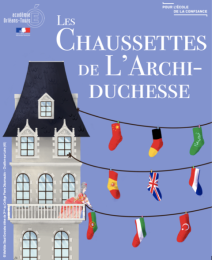 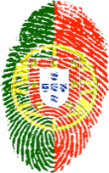 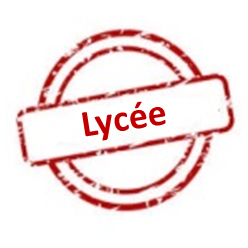 Concours « Les Chaussettes de l’Archiduchesse »
PORTUGAIS
Évaluateur 1 – 1ère manche – Virelangue  1Nom de l’équipe : ………………………………………………………………………………………………….Nom de l’équipe : ………………………………………………………………………………………………….Nom de l’équipe : ………………………………………………………………………………………………….Nom de l’équipe : ………………………………………………………………………………………………….Nom de l’équipe : ………………………………………………………………………………………………….Nom de l’équipe : ………………………………………………………………………………………………….A babá boba bebeu o leite do bebê.A babá boba bebeu o leite do bebê.A babá boba bebeu o leite do bebê.A babá boba bebeu o leite do bebê.Phonologie.................. / 4A babá boba bebeu o leite do bebê.A babá boba bebeu o leite do bebê.A babá boba bebeu o leite do bebê.A babá boba bebeu o leite do bebê.Articulation des sons.................. / 4A babá boba bebeu o leite do bebê.A babá boba bebeu o leite do bebê.A babá boba bebeu o leite do bebê.A babá boba bebeu o leite do bebê.Traits prosodiques.................. / 4Nom de l’équipe : ………………………………………………………………………………………………….Nom de l’équipe : ………………………………………………………………………………………………….Nom de l’équipe : ………………………………………………………………………………………………….Nom de l’équipe : ………………………………………………………………………………………………….Nom de l’équipe : ………………………………………………………………………………………………….Nom de l’équipe : ………………………………………………………………………………………………….A babá boba bebeu o leite do bebê.A babá boba bebeu o leite do bebê.A babá boba bebeu o leite do bebê.A babá boba bebeu o leite do bebê.Phonologie.................. / 4A babá boba bebeu o leite do bebê.A babá boba bebeu o leite do bebê.A babá boba bebeu o leite do bebê.A babá boba bebeu o leite do bebê.Articulation des sons.................. / 4A babá boba bebeu o leite do bebê.A babá boba bebeu o leite do bebê.A babá boba bebeu o leite do bebê.A babá boba bebeu o leite do bebê.Traits prosodiques.................. / 4Nom de l’équipe : ………………………………………………………………………………………………….Nom de l’équipe : ………………………………………………………………………………………………….Nom de l’équipe : ………………………………………………………………………………………………….Nom de l’équipe : ………………………………………………………………………………………………….Nom de l’équipe : ………………………………………………………………………………………………….Nom de l’équipe : ………………………………………………………………………………………………….A babá boba bebeu o leite do bebê.A babá boba bebeu o leite do bebê.A babá boba bebeu o leite do bebê.A babá boba bebeu o leite do bebê.Phonologie.................. / 4A babá boba bebeu o leite do bebê.A babá boba bebeu o leite do bebê.A babá boba bebeu o leite do bebê.A babá boba bebeu o leite do bebê.Articulation des sons.................. / 4A babá boba bebeu o leite do bebê.A babá boba bebeu o leite do bebê.A babá boba bebeu o leite do bebê.A babá boba bebeu o leite do bebê.Traits prosodiques.................. / 4Nom de l’équipe : ………………………………………………………………………………………………….Nom de l’équipe : ………………………………………………………………………………………………….Nom de l’équipe : ………………………………………………………………………………………………….Nom de l’équipe : ………………………………………………………………………………………………….Nom de l’équipe : ………………………………………………………………………………………………….Nom de l’équipe : ………………………………………………………………………………………………….A babá boba bebeu o leite do bebê.A babá boba bebeu o leite do bebê.A babá boba bebeu o leite do bebê.A babá boba bebeu o leite do bebê.Phonologie.................. / 4A babá boba bebeu o leite do bebê.A babá boba bebeu o leite do bebê.A babá boba bebeu o leite do bebê.A babá boba bebeu o leite do bebê.Articulation des sons.................. / 4A babá boba bebeu o leite do bebê.A babá boba bebeu o leite do bebê.A babá boba bebeu o leite do bebê.A babá boba bebeu o leite do bebê.Traits prosodiques.................. / 4Nom de l’équipe : ………………………………………………………………………………………………….Nom de l’équipe : ………………………………………………………………………………………………….Nom de l’équipe : ………………………………………………………………………………………………….Nom de l’équipe : ………………………………………………………………………………………………….Nom de l’équipe : ………………………………………………………………………………………………….Nom de l’équipe : ………………………………………………………………………………………………….A babá boba bebeu o leite do bebê.A babá boba bebeu o leite do bebê.A babá boba bebeu o leite do bebê.A babá boba bebeu o leite do bebê.Phonologie.................. / 4A babá boba bebeu o leite do bebê.A babá boba bebeu o leite do bebê.A babá boba bebeu o leite do bebê.A babá boba bebeu o leite do bebê.Articulation des sons.................. / 4A babá boba bebeu o leite do bebê.A babá boba bebeu o leite do bebê.A babá boba bebeu o leite do bebê.A babá boba bebeu o leite do bebê.Traits prosodiques.................. / 4Nom de l’équipe : ………………………………………………………………………………………………….Nom de l’équipe : ………………………………………………………………………………………………….Nom de l’équipe : ………………………………………………………………………………………………….Nom de l’équipe : ………………………………………………………………………………………………….Nom de l’équipe : ………………………………………………………………………………………………….Nom de l’équipe : ………………………………………………………………………………………………….A babá boba bebeu o leite do bebê.A babá boba bebeu o leite do bebê.A babá boba bebeu o leite do bebê.A babá boba bebeu o leite do bebê.Phonologie.................. / 4A babá boba bebeu o leite do bebê.A babá boba bebeu o leite do bebê.A babá boba bebeu o leite do bebê.A babá boba bebeu o leite do bebê.Articulation des sons.................. / 4A babá boba bebeu o leite do bebê.A babá boba bebeu o leite do bebê.A babá boba bebeu o leite do bebê.A babá boba bebeu o leite do bebê.Traits prosodiques.................. / 4Nom de l’équipe : ………………………………………………………………………………………………….Nom de l’équipe : ………………………………………………………………………………………………….Nom de l’équipe : ………………………………………………………………………………………………….Nom de l’équipe : ………………………………………………………………………………………………….Nom de l’équipe : ………………………………………………………………………………………………….Nom de l’équipe : ………………………………………………………………………………………………….A babá boba bebeu o leite do bebê.A babá boba bebeu o leite do bebê.A babá boba bebeu o leite do bebê.A babá boba bebeu o leite do bebê.Phonologie.................. / 4A babá boba bebeu o leite do bebê.A babá boba bebeu o leite do bebê.A babá boba bebeu o leite do bebê.A babá boba bebeu o leite do bebê.Articulation des sons.................. / 4A babá boba bebeu o leite do bebê.A babá boba bebeu o leite do bebê.A babá boba bebeu o leite do bebê.A babá boba bebeu o leite do bebê.Traits prosodiques.................. / 4Concours « Les Chaussettes de l’Archiduchesse »
PORTUGAIS
Évaluateur 2 – 1ère manche – Virelangue  1Concours « Les Chaussettes de l’Archiduchesse »
PORTUGAIS
Évaluateur 2 – 1ère manche – Virelangue  1Concours « Les Chaussettes de l’Archiduchesse »
PORTUGAIS
Évaluateur 2 – 1ère manche – Virelangue  1Nom de l’équipe : ………………………………………………………………………………………………….Nom de l’équipe : ………………………………………………………………………………………………….Nom de l’équipe : ………………………………………………………………………………………………….Nom de l’équipe : ………………………………………………………………………………………………….Nom de l’équipe : ………………………………………………………………………………………………….Nom de l’équipe : ………………………………………………………………………………………………….A babá boba bebeu o leite do bebê.A babá boba bebeu o leite do bebê.A babá boba bebeu o leite do bebê.A babá boba bebeu o leite do bebê.Aisance.................. / 4A babá boba bebeu o leite do bebê.A babá boba bebeu o leite do bebê.A babá boba bebeu o leite do bebê.A babá boba bebeu o leite do bebê.Volume.................. / 4A babá boba bebeu o leite do bebê.A babá boba bebeu o leite do bebê.A babá boba bebeu o leite do bebê.A babá boba bebeu o leite do bebê.Nom de l’équipe : ………………………………………………………………………………………………….Nom de l’équipe : ………………………………………………………………………………………………….Nom de l’équipe : ………………………………………………………………………………………………….Nom de l’équipe : ………………………………………………………………………………………………….Nom de l’équipe : ………………………………………………………………………………………………….Nom de l’équipe : ………………………………………………………………………………………………….A babá boba bebeu o leite do bebê.A babá boba bebeu o leite do bebê.A babá boba bebeu o leite do bebê.A babá boba bebeu o leite do bebê.Aisance.................. / 4A babá boba bebeu o leite do bebê.A babá boba bebeu o leite do bebê.A babá boba bebeu o leite do bebê.A babá boba bebeu o leite do bebê.Volume.................. / 4A babá boba bebeu o leite do bebê.A babá boba bebeu o leite do bebê.A babá boba bebeu o leite do bebê.A babá boba bebeu o leite do bebê.Nom de l’équipe : ………………………………………………………………………………………………….Nom de l’équipe : ………………………………………………………………………………………………….Nom de l’équipe : ………………………………………………………………………………………………….Nom de l’équipe : ………………………………………………………………………………………………….Nom de l’équipe : ………………………………………………………………………………………………….Nom de l’équipe : ………………………………………………………………………………………………….A babá boba bebeu o leite do bebê.A babá boba bebeu o leite do bebê.A babá boba bebeu o leite do bebê.A babá boba bebeu o leite do bebê.Aisance.................. / 4A babá boba bebeu o leite do bebê.A babá boba bebeu o leite do bebê.A babá boba bebeu o leite do bebê.A babá boba bebeu o leite do bebê.Volume.................. / 4A babá boba bebeu o leite do bebê.A babá boba bebeu o leite do bebê.A babá boba bebeu o leite do bebê.A babá boba bebeu o leite do bebê.Nom de l’équipe : ………………………………………………………………………………………………….Nom de l’équipe : ………………………………………………………………………………………………….Nom de l’équipe : ………………………………………………………………………………………………….Nom de l’équipe : ………………………………………………………………………………………………….Nom de l’équipe : ………………………………………………………………………………………………….Nom de l’équipe : ………………………………………………………………………………………………….A babá boba bebeu o leite do bebê.A babá boba bebeu o leite do bebê.A babá boba bebeu o leite do bebê.A babá boba bebeu o leite do bebê.Aisance.................. / 4A babá boba bebeu o leite do bebê.A babá boba bebeu o leite do bebê.A babá boba bebeu o leite do bebê.A babá boba bebeu o leite do bebê.Volume.................. / 4A babá boba bebeu o leite do bebê.A babá boba bebeu o leite do bebê.A babá boba bebeu o leite do bebê.A babá boba bebeu o leite do bebê.Nom de l’équipe : ………………………………………………………………………………………………….Nom de l’équipe : ………………………………………………………………………………………………….Nom de l’équipe : ………………………………………………………………………………………………….Nom de l’équipe : ………………………………………………………………………………………………….Nom de l’équipe : ………………………………………………………………………………………………….Nom de l’équipe : ………………………………………………………………………………………………….A babá boba bebeu o leite do bebê.A babá boba bebeu o leite do bebê.A babá boba bebeu o leite do bebê.A babá boba bebeu o leite do bebê.Aisance.................. / 4A babá boba bebeu o leite do bebê.A babá boba bebeu o leite do bebê.A babá boba bebeu o leite do bebê.A babá boba bebeu o leite do bebê.Volume.................. / 4A babá boba bebeu o leite do bebê.A babá boba bebeu o leite do bebê.A babá boba bebeu o leite do bebê.A babá boba bebeu o leite do bebê.Nom de l’équipe : ………………………………………………………………………………………………….Nom de l’équipe : ………………………………………………………………………………………………….Nom de l’équipe : ………………………………………………………………………………………………….Nom de l’équipe : ………………………………………………………………………………………………….Nom de l’équipe : ………………………………………………………………………………………………….Nom de l’équipe : ………………………………………………………………………………………………….A babá boba bebeu o leite do bebê.A babá boba bebeu o leite do bebê.A babá boba bebeu o leite do bebê.A babá boba bebeu o leite do bebê.Aisance.................. / 4A babá boba bebeu o leite do bebê.A babá boba bebeu o leite do bebê.A babá boba bebeu o leite do bebê.A babá boba bebeu o leite do bebê.Volume.................. / 4A babá boba bebeu o leite do bebê.A babá boba bebeu o leite do bebê.A babá boba bebeu o leite do bebê.A babá boba bebeu o leite do bebê.Nom de l’équipe : ………………………………………………………………………………………………….Nom de l’équipe : ………………………………………………………………………………………………….Nom de l’équipe : ………………………………………………………………………………………………….Nom de l’équipe : ………………………………………………………………………………………………….Nom de l’équipe : ………………………………………………………………………………………………….Nom de l’équipe : ………………………………………………………………………………………………….A babá boba bebeu o leite do bebê.A babá boba bebeu o leite do bebê.A babá boba bebeu o leite do bebê.A babá boba bebeu o leite do bebê.Aisance.................. / 4A babá boba bebeu o leite do bebê.A babá boba bebeu o leite do bebê.A babá boba bebeu o leite do bebê.A babá boba bebeu o leite do bebê.Volume.................. / 4A babá boba bebeu o leite do bebê.A babá boba bebeu o leite do bebê.A babá boba bebeu o leite do bebê.A babá boba bebeu o leite do bebê.Concours « Les Chaussettes de l’Archiduchesse »
PORTUGAIS
Évaluateur 1 – 1ère manche – Virelangue  2Concours « Les Chaussettes de l’Archiduchesse »
PORTUGAIS
Évaluateur 1 – 1ère manche – Virelangue  2Concours « Les Chaussettes de l’Archiduchesse »
PORTUGAIS
Évaluateur 1 – 1ère manche – Virelangue  2Nom de l’équipe : ………………………………………………………………………………………………….Nom de l’équipe : ………………………………………………………………………………………………….Nom de l’équipe : ………………………………………………………………………………………………….Nom de l’équipe : ………………………………………………………………………………………………….Nom de l’équipe : ………………………………………………………………………………………………….Nom de l’équipe : ………………………………………………………………………………………………….A Aranha arranha o jarroE o jarro arranha a aranha.A Aranha arranha o jarroE o jarro arranha a aranha.A Aranha arranha o jarroE o jarro arranha a aranha.A Aranha arranha o jarroE o jarro arranha a aranha.Phonologie.................. / 4A Aranha arranha o jarroE o jarro arranha a aranha.A Aranha arranha o jarroE o jarro arranha a aranha.A Aranha arranha o jarroE o jarro arranha a aranha.A Aranha arranha o jarroE o jarro arranha a aranha.Articulation des sons.................. / 4A Aranha arranha o jarroE o jarro arranha a aranha.A Aranha arranha o jarroE o jarro arranha a aranha.A Aranha arranha o jarroE o jarro arranha a aranha.A Aranha arranha o jarroE o jarro arranha a aranha.Traits prosodiques.................. / 4Nom de l’équipe : ………………………………………………………………………………………………….Nom de l’équipe : ………………………………………………………………………………………………….Nom de l’équipe : ………………………………………………………………………………………………….Nom de l’équipe : ………………………………………………………………………………………………….Nom de l’équipe : ………………………………………………………………………………………………….Nom de l’équipe : ………………………………………………………………………………………………….A Aranha arranha o jarroE o jarro arranha a aranha.A Aranha arranha o jarroE o jarro arranha a aranha.A Aranha arranha o jarroE o jarro arranha a aranha.A Aranha arranha o jarroE o jarro arranha a aranha.Phonologie.................. / 4A Aranha arranha o jarroE o jarro arranha a aranha.A Aranha arranha o jarroE o jarro arranha a aranha.A Aranha arranha o jarroE o jarro arranha a aranha.A Aranha arranha o jarroE o jarro arranha a aranha.Articulation des sons.................. / 4A Aranha arranha o jarroE o jarro arranha a aranha.A Aranha arranha o jarroE o jarro arranha a aranha.A Aranha arranha o jarroE o jarro arranha a aranha.A Aranha arranha o jarroE o jarro arranha a aranha.Traits prosodiques.................. / 4Nom de l’équipe : ………………………………………………………………………………………………….Nom de l’équipe : ………………………………………………………………………………………………….Nom de l’équipe : ………………………………………………………………………………………………….Nom de l’équipe : ………………………………………………………………………………………………….Nom de l’équipe : ………………………………………………………………………………………………….Nom de l’équipe : ………………………………………………………………………………………………….A Aranha arranha o jarroE o jarro arranha a aranha.A Aranha arranha o jarroE o jarro arranha a aranha.A Aranha arranha o jarroE o jarro arranha a aranha.A Aranha arranha o jarroE o jarro arranha a aranha.Phonologie.................. / 4A Aranha arranha o jarroE o jarro arranha a aranha.A Aranha arranha o jarroE o jarro arranha a aranha.A Aranha arranha o jarroE o jarro arranha a aranha.A Aranha arranha o jarroE o jarro arranha a aranha.Articulation des sons.................. / 4A Aranha arranha o jarroE o jarro arranha a aranha.A Aranha arranha o jarroE o jarro arranha a aranha.A Aranha arranha o jarroE o jarro arranha a aranha.A Aranha arranha o jarroE o jarro arranha a aranha.Traits prosodiques.................. / 4Nom de l’équipe : ………………………………………………………………………………………………….Nom de l’équipe : ………………………………………………………………………………………………….Nom de l’équipe : ………………………………………………………………………………………………….Nom de l’équipe : ………………………………………………………………………………………………….Nom de l’équipe : ………………………………………………………………………………………………….Nom de l’équipe : ………………………………………………………………………………………………….A Aranha arranha o jarroE o jarro arranha a aranha.A Aranha arranha o jarroE o jarro arranha a aranha.A Aranha arranha o jarroE o jarro arranha a aranha.A Aranha arranha o jarroE o jarro arranha a aranha.Phonologie.................. / 4A Aranha arranha o jarroE o jarro arranha a aranha.A Aranha arranha o jarroE o jarro arranha a aranha.A Aranha arranha o jarroE o jarro arranha a aranha.A Aranha arranha o jarroE o jarro arranha a aranha.Articulation des sons.................. / 4A Aranha arranha o jarroE o jarro arranha a aranha.A Aranha arranha o jarroE o jarro arranha a aranha.A Aranha arranha o jarroE o jarro arranha a aranha.A Aranha arranha o jarroE o jarro arranha a aranha.Traits prosodiques.................. / 4Nom de l’équipe : ………………………………………………………………………………………………….Nom de l’équipe : ………………………………………………………………………………………………….Nom de l’équipe : ………………………………………………………………………………………………….Nom de l’équipe : ………………………………………………………………………………………………….Nom de l’équipe : ………………………………………………………………………………………………….Nom de l’équipe : ………………………………………………………………………………………………….A Aranha arranha o jarroE o jarro arranha a aranha.A Aranha arranha o jarroE o jarro arranha a aranha.A Aranha arranha o jarroE o jarro arranha a aranha.A Aranha arranha o jarroE o jarro arranha a aranha.Phonologie.................. / 4A Aranha arranha o jarroE o jarro arranha a aranha.A Aranha arranha o jarroE o jarro arranha a aranha.A Aranha arranha o jarroE o jarro arranha a aranha.A Aranha arranha o jarroE o jarro arranha a aranha.Articulation des sons.................. / 4A Aranha arranha o jarroE o jarro arranha a aranha.A Aranha arranha o jarroE o jarro arranha a aranha.A Aranha arranha o jarroE o jarro arranha a aranha.A Aranha arranha o jarroE o jarro arranha a aranha.Traits prosodiques.................. / 4Nom de l’équipe : ………………………………………………………………………………………………….Nom de l’équipe : ………………………………………………………………………………………………….Nom de l’équipe : ………………………………………………………………………………………………….Nom de l’équipe : ………………………………………………………………………………………………….Nom de l’équipe : ………………………………………………………………………………………………….Nom de l’équipe : ………………………………………………………………………………………………….A Aranha arranha o jarroE o jarro arranha a aranha.A Aranha arranha o jarroE o jarro arranha a aranha.A Aranha arranha o jarroE o jarro arranha a aranha.A Aranha arranha o jarroE o jarro arranha a aranha.Phonologie.................. / 4A Aranha arranha o jarroE o jarro arranha a aranha.A Aranha arranha o jarroE o jarro arranha a aranha.A Aranha arranha o jarroE o jarro arranha a aranha.A Aranha arranha o jarroE o jarro arranha a aranha.Articulation des sons.................. / 4A Aranha arranha o jarroE o jarro arranha a aranha.A Aranha arranha o jarroE o jarro arranha a aranha.A Aranha arranha o jarroE o jarro arranha a aranha.A Aranha arranha o jarroE o jarro arranha a aranha.Traits prosodiques.................. / 4Nom de l’équipe : ………………………………………………………………………………………………….Nom de l’équipe : ………………………………………………………………………………………………….Nom de l’équipe : ………………………………………………………………………………………………….Nom de l’équipe : ………………………………………………………………………………………………….Nom de l’équipe : ………………………………………………………………………………………………….Nom de l’équipe : ………………………………………………………………………………………………….A Aranha arranha o jarroE o jarro arranha a aranha.A Aranha arranha o jarroE o jarro arranha a aranha.A Aranha arranha o jarroE o jarro arranha a aranha.A Aranha arranha o jarroE o jarro arranha a aranha.Phonologie.................. / 4A Aranha arranha o jarroE o jarro arranha a aranha.A Aranha arranha o jarroE o jarro arranha a aranha.A Aranha arranha o jarroE o jarro arranha a aranha.A Aranha arranha o jarroE o jarro arranha a aranha.Articulation des sons.................. / 4A Aranha arranha o jarroE o jarro arranha a aranha.A Aranha arranha o jarroE o jarro arranha a aranha.A Aranha arranha o jarroE o jarro arranha a aranha.A Aranha arranha o jarroE o jarro arranha a aranha.Traits prosodiques.................. / 4Concours « Les Chaussettes de l’Archiduchesse »
PORTUGAIS
Évaluateur 2 – 1ère manche – Virelangue  2Concours « Les Chaussettes de l’Archiduchesse »
PORTUGAIS
Évaluateur 2 – 1ère manche – Virelangue  2Concours « Les Chaussettes de l’Archiduchesse »
PORTUGAIS
Évaluateur 2 – 1ère manche – Virelangue  2Nom de l’équipe : ………………………………………………………………………………………………….Nom de l’équipe : ………………………………………………………………………………………………….Nom de l’équipe : ………………………………………………………………………………………………….Nom de l’équipe : ………………………………………………………………………………………………….Nom de l’équipe : ………………………………………………………………………………………………….Nom de l’équipe : ………………………………………………………………………………………………….A Aranha arranha o jarroE o jarro arranha a aranha.A Aranha arranha o jarroE o jarro arranha a aranha.A Aranha arranha o jarroE o jarro arranha a aranha.A Aranha arranha o jarroE o jarro arranha a aranha.Aisance.................. / 4A Aranha arranha o jarroE o jarro arranha a aranha.A Aranha arranha o jarroE o jarro arranha a aranha.A Aranha arranha o jarroE o jarro arranha a aranha.A Aranha arranha o jarroE o jarro arranha a aranha.Volume.................. / 4A Aranha arranha o jarroE o jarro arranha a aranha.A Aranha arranha o jarroE o jarro arranha a aranha.A Aranha arranha o jarroE o jarro arranha a aranha.A Aranha arranha o jarroE o jarro arranha a aranha.Nom de l’équipe : ………………………………………………………………………………………………….Nom de l’équipe : ………………………………………………………………………………………………….Nom de l’équipe : ………………………………………………………………………………………………….Nom de l’équipe : ………………………………………………………………………………………………….Nom de l’équipe : ………………………………………………………………………………………………….Nom de l’équipe : ………………………………………………………………………………………………….A Aranha arranha o jarroE o jarro arranha a aranha.A Aranha arranha o jarroE o jarro arranha a aranha.A Aranha arranha o jarroE o jarro arranha a aranha.A Aranha arranha o jarroE o jarro arranha a aranha.Aisance.................. / 4A Aranha arranha o jarroE o jarro arranha a aranha.A Aranha arranha o jarroE o jarro arranha a aranha.A Aranha arranha o jarroE o jarro arranha a aranha.A Aranha arranha o jarroE o jarro arranha a aranha.Volume.................. / 4A Aranha arranha o jarroE o jarro arranha a aranha.A Aranha arranha o jarroE o jarro arranha a aranha.A Aranha arranha o jarroE o jarro arranha a aranha.A Aranha arranha o jarroE o jarro arranha a aranha.Nom de l’équipe : ………………………………………………………………………………………………….Nom de l’équipe : ………………………………………………………………………………………………….Nom de l’équipe : ………………………………………………………………………………………………….Nom de l’équipe : ………………………………………………………………………………………………….Nom de l’équipe : ………………………………………………………………………………………………….Nom de l’équipe : ………………………………………………………………………………………………….A Aranha arranha o jarroE o jarro arranha a aranha.A Aranha arranha o jarroE o jarro arranha a aranha.A Aranha arranha o jarroE o jarro arranha a aranha.A Aranha arranha o jarroE o jarro arranha a aranha.Aisance.................. / 4A Aranha arranha o jarroE o jarro arranha a aranha.A Aranha arranha o jarroE o jarro arranha a aranha.A Aranha arranha o jarroE o jarro arranha a aranha.A Aranha arranha o jarroE o jarro arranha a aranha.Volume.................. / 4A Aranha arranha o jarroE o jarro arranha a aranha.A Aranha arranha o jarroE o jarro arranha a aranha.A Aranha arranha o jarroE o jarro arranha a aranha.A Aranha arranha o jarroE o jarro arranha a aranha.Nom de l’équipe : ………………………………………………………………………………………………….Nom de l’équipe : ………………………………………………………………………………………………….Nom de l’équipe : ………………………………………………………………………………………………….Nom de l’équipe : ………………………………………………………………………………………………….Nom de l’équipe : ………………………………………………………………………………………………….Nom de l’équipe : ………………………………………………………………………………………………….A Aranha arranha o jarroE o jarro arranha a aranha.A Aranha arranha o jarroE o jarro arranha a aranha.A Aranha arranha o jarroE o jarro arranha a aranha.A Aranha arranha o jarroE o jarro arranha a aranha.Aisance.................. / 4A Aranha arranha o jarroE o jarro arranha a aranha.A Aranha arranha o jarroE o jarro arranha a aranha.A Aranha arranha o jarroE o jarro arranha a aranha.A Aranha arranha o jarroE o jarro arranha a aranha.Volume.................. / 4A Aranha arranha o jarroE o jarro arranha a aranha.A Aranha arranha o jarroE o jarro arranha a aranha.A Aranha arranha o jarroE o jarro arranha a aranha.A Aranha arranha o jarroE o jarro arranha a aranha.Nom de l’équipe : ………………………………………………………………………………………………….Nom de l’équipe : ………………………………………………………………………………………………….Nom de l’équipe : ………………………………………………………………………………………………….Nom de l’équipe : ………………………………………………………………………………………………….Nom de l’équipe : ………………………………………………………………………………………………….Nom de l’équipe : ………………………………………………………………………………………………….A Aranha arranha o jarroE o jarro arranha a aranha.A Aranha arranha o jarroE o jarro arranha a aranha.A Aranha arranha o jarroE o jarro arranha a aranha.A Aranha arranha o jarroE o jarro arranha a aranha.Aisance.................. / 4A Aranha arranha o jarroE o jarro arranha a aranha.A Aranha arranha o jarroE o jarro arranha a aranha.A Aranha arranha o jarroE o jarro arranha a aranha.A Aranha arranha o jarroE o jarro arranha a aranha.Volume.................. / 4A Aranha arranha o jarroE o jarro arranha a aranha.A Aranha arranha o jarroE o jarro arranha a aranha.A Aranha arranha o jarroE o jarro arranha a aranha.A Aranha arranha o jarroE o jarro arranha a aranha.Nom de l’équipe : ………………………………………………………………………………………………….Nom de l’équipe : ………………………………………………………………………………………………….Nom de l’équipe : ………………………………………………………………………………………………….Nom de l’équipe : ………………………………………………………………………………………………….Nom de l’équipe : ………………………………………………………………………………………………….Nom de l’équipe : ………………………………………………………………………………………………….A Aranha arranha o jarroE o jarro arranha a aranha.A Aranha arranha o jarroE o jarro arranha a aranha.A Aranha arranha o jarroE o jarro arranha a aranha.A Aranha arranha o jarroE o jarro arranha a aranha.Aisance.................. / 4A Aranha arranha o jarroE o jarro arranha a aranha.A Aranha arranha o jarroE o jarro arranha a aranha.A Aranha arranha o jarroE o jarro arranha a aranha.A Aranha arranha o jarroE o jarro arranha a aranha.Volume.................. / 4A Aranha arranha o jarroE o jarro arranha a aranha.A Aranha arranha o jarroE o jarro arranha a aranha.A Aranha arranha o jarroE o jarro arranha a aranha.A Aranha arranha o jarroE o jarro arranha a aranha.Nom de l’équipe : ………………………………………………………………………………………………….Nom de l’équipe : ………………………………………………………………………………………………….Nom de l’équipe : ………………………………………………………………………………………………….Nom de l’équipe : ………………………………………………………………………………………………….Nom de l’équipe : ………………………………………………………………………………………………….Nom de l’équipe : ………………………………………………………………………………………………….A Aranha arranha o jarroE o jarro arranha a aranha.A Aranha arranha o jarroE o jarro arranha a aranha.A Aranha arranha o jarroE o jarro arranha a aranha.A Aranha arranha o jarroE o jarro arranha a aranha.Aisance.................. / 4A Aranha arranha o jarroE o jarro arranha a aranha.A Aranha arranha o jarroE o jarro arranha a aranha.A Aranha arranha o jarroE o jarro arranha a aranha.A Aranha arranha o jarroE o jarro arranha a aranha.Volume.................. / 4A Aranha arranha o jarroE o jarro arranha a aranha.A Aranha arranha o jarroE o jarro arranha a aranha.A Aranha arranha o jarroE o jarro arranha a aranha.A Aranha arranha o jarroE o jarro arranha a aranha.Concours « Les Chaussettes de l’Archiduchesse »
PORTUGAIS
Évaluateur 1 – 1ère manche – Virelangue  3Concours « Les Chaussettes de l’Archiduchesse »
PORTUGAIS
Évaluateur 1 – 1ère manche – Virelangue  3Concours « Les Chaussettes de l’Archiduchesse »
PORTUGAIS
Évaluateur 1 – 1ère manche – Virelangue  3Nom de l’équipe : ………………………………………………………………………………………………….Nom de l’équipe : ………………………………………………………………………………………………….Nom de l’équipe : ………………………………………………………………………………………………….Nom de l’équipe : ………………………………………………………………………………………………….Nom de l’équipe : ………………………………………………………………………………………………….Nom de l’équipe : ………………………………………………………………………………………………….Farofa feita com muita farinha fofa faz uma fofoca feia.Farofa feita com muita farinha fofa faz uma fofoca feia.Farofa feita com muita farinha fofa faz uma fofoca feia.Farofa feita com muita farinha fofa faz uma fofoca feia.Phonologie.................. / 4Farofa feita com muita farinha fofa faz uma fofoca feia.Farofa feita com muita farinha fofa faz uma fofoca feia.Farofa feita com muita farinha fofa faz uma fofoca feia.Farofa feita com muita farinha fofa faz uma fofoca feia.Articulation des sons.................. / 4Farofa feita com muita farinha fofa faz uma fofoca feia.Farofa feita com muita farinha fofa faz uma fofoca feia.Farofa feita com muita farinha fofa faz uma fofoca feia.Farofa feita com muita farinha fofa faz uma fofoca feia.Traits prosodiques.................. / 4Nom de l’équipe : ………………………………………………………………………………………………….Nom de l’équipe : ………………………………………………………………………………………………….Nom de l’équipe : ………………………………………………………………………………………………….Nom de l’équipe : ………………………………………………………………………………………………….Nom de l’équipe : ………………………………………………………………………………………………….Nom de l’équipe : ………………………………………………………………………………………………….Farofa feita com muita farinha fofa faz uma fofoca feia.Farofa feita com muita farinha fofa faz uma fofoca feia.Farofa feita com muita farinha fofa faz uma fofoca feia.Farofa feita com muita farinha fofa faz uma fofoca feia.Phonologie.................. / 4Farofa feita com muita farinha fofa faz uma fofoca feia.Farofa feita com muita farinha fofa faz uma fofoca feia.Farofa feita com muita farinha fofa faz uma fofoca feia.Farofa feita com muita farinha fofa faz uma fofoca feia.Articulation des sons.................. / 4Farofa feita com muita farinha fofa faz uma fofoca feia.Farofa feita com muita farinha fofa faz uma fofoca feia.Farofa feita com muita farinha fofa faz uma fofoca feia.Farofa feita com muita farinha fofa faz uma fofoca feia.Traits prosodiques.................. / 4Nom de l’équipe : ………………………………………………………………………………………………….Nom de l’équipe : ………………………………………………………………………………………………….Nom de l’équipe : ………………………………………………………………………………………………….Nom de l’équipe : ………………………………………………………………………………………………….Nom de l’équipe : ………………………………………………………………………………………………….Nom de l’équipe : ………………………………………………………………………………………………….Farofa feita com muita farinha fofa faz uma fofoca feia.Farofa feita com muita farinha fofa faz uma fofoca feia.Farofa feita com muita farinha fofa faz uma fofoca feia.Farofa feita com muita farinha fofa faz uma fofoca feia.Phonologie.................. / 4Farofa feita com muita farinha fofa faz uma fofoca feia.Farofa feita com muita farinha fofa faz uma fofoca feia.Farofa feita com muita farinha fofa faz uma fofoca feia.Farofa feita com muita farinha fofa faz uma fofoca feia.Articulation des sons.................. / 4Farofa feita com muita farinha fofa faz uma fofoca feia.Farofa feita com muita farinha fofa faz uma fofoca feia.Farofa feita com muita farinha fofa faz uma fofoca feia.Farofa feita com muita farinha fofa faz uma fofoca feia.Traits prosodiques.................. / 4Nom de l’équipe : ………………………………………………………………………………………………….Nom de l’équipe : ………………………………………………………………………………………………….Nom de l’équipe : ………………………………………………………………………………………………….Nom de l’équipe : ………………………………………………………………………………………………….Nom de l’équipe : ………………………………………………………………………………………………….Nom de l’équipe : ………………………………………………………………………………………………….Farofa feita com muita farinha fofa faz uma fofoca feia.Farofa feita com muita farinha fofa faz uma fofoca feia.Farofa feita com muita farinha fofa faz uma fofoca feia.Farofa feita com muita farinha fofa faz uma fofoca feia.Phonologie.................. / 4Farofa feita com muita farinha fofa faz uma fofoca feia.Farofa feita com muita farinha fofa faz uma fofoca feia.Farofa feita com muita farinha fofa faz uma fofoca feia.Farofa feita com muita farinha fofa faz uma fofoca feia.Articulation des sons.................. / 4Farofa feita com muita farinha fofa faz uma fofoca feia.Farofa feita com muita farinha fofa faz uma fofoca feia.Farofa feita com muita farinha fofa faz uma fofoca feia.Farofa feita com muita farinha fofa faz uma fofoca feia.Traits prosodiques.................. / 4Nom de l’équipe : ………………………………………………………………………………………………….Nom de l’équipe : ………………………………………………………………………………………………….Nom de l’équipe : ………………………………………………………………………………………………….Nom de l’équipe : ………………………………………………………………………………………………….Nom de l’équipe : ………………………………………………………………………………………………….Nom de l’équipe : ………………………………………………………………………………………………….Farofa feita com muita farinha fofa faz uma fofoca feia.Farofa feita com muita farinha fofa faz uma fofoca feia.Farofa feita com muita farinha fofa faz uma fofoca feia.Farofa feita com muita farinha fofa faz uma fofoca feia.Phonologie.................. / 4Farofa feita com muita farinha fofa faz uma fofoca feia.Farofa feita com muita farinha fofa faz uma fofoca feia.Farofa feita com muita farinha fofa faz uma fofoca feia.Farofa feita com muita farinha fofa faz uma fofoca feia.Articulation des sons.................. / 4Farofa feita com muita farinha fofa faz uma fofoca feia.Farofa feita com muita farinha fofa faz uma fofoca feia.Farofa feita com muita farinha fofa faz uma fofoca feia.Farofa feita com muita farinha fofa faz uma fofoca feia.Traits prosodiques.................. / 4Nom de l’équipe : ………………………………………………………………………………………………….Nom de l’équipe : ………………………………………………………………………………………………….Nom de l’équipe : ………………………………………………………………………………………………….Nom de l’équipe : ………………………………………………………………………………………………….Nom de l’équipe : ………………………………………………………………………………………………….Nom de l’équipe : ………………………………………………………………………………………………….Farofa feita com muita farinha fofa faz uma fofoca feia.Farofa feita com muita farinha fofa faz uma fofoca feia.Farofa feita com muita farinha fofa faz uma fofoca feia.Farofa feita com muita farinha fofa faz uma fofoca feia.Phonologie.................. / 4Farofa feita com muita farinha fofa faz uma fofoca feia.Farofa feita com muita farinha fofa faz uma fofoca feia.Farofa feita com muita farinha fofa faz uma fofoca feia.Farofa feita com muita farinha fofa faz uma fofoca feia.Articulation des sons.................. / 4Farofa feita com muita farinha fofa faz uma fofoca feia.Farofa feita com muita farinha fofa faz uma fofoca feia.Farofa feita com muita farinha fofa faz uma fofoca feia.Farofa feita com muita farinha fofa faz uma fofoca feia.Traits prosodiques.................. / 4Nom de l’équipe : ………………………………………………………………………………………………….Nom de l’équipe : ………………………………………………………………………………………………….Nom de l’équipe : ………………………………………………………………………………………………….Nom de l’équipe : ………………………………………………………………………………………………….Nom de l’équipe : ………………………………………………………………………………………………….Nom de l’équipe : ………………………………………………………………………………………………….Farofa feita com muita farinha fofa faz uma fofoca feia.Farofa feita com muita farinha fofa faz uma fofoca feia.Farofa feita com muita farinha fofa faz uma fofoca feia.Farofa feita com muita farinha fofa faz uma fofoca feia.Phonologie.................. / 4Farofa feita com muita farinha fofa faz uma fofoca feia.Farofa feita com muita farinha fofa faz uma fofoca feia.Farofa feita com muita farinha fofa faz uma fofoca feia.Farofa feita com muita farinha fofa faz uma fofoca feia.Articulation des sons.................. / 4Farofa feita com muita farinha fofa faz uma fofoca feia.Farofa feita com muita farinha fofa faz uma fofoca feia.Farofa feita com muita farinha fofa faz uma fofoca feia.Farofa feita com muita farinha fofa faz uma fofoca feia.Traits prosodiques.................. / 4Concours « Les Chaussettes de l’Archiduchesse »
PORTUGAIS
Évaluateur 2 – 1ère manche – Virelangue  3Concours « Les Chaussettes de l’Archiduchesse »
PORTUGAIS
Évaluateur 2 – 1ère manche – Virelangue  3Concours « Les Chaussettes de l’Archiduchesse »
PORTUGAIS
Évaluateur 2 – 1ère manche – Virelangue  3Nom de l’équipe : ………………………………………………………………………………………………….Nom de l’équipe : ………………………………………………………………………………………………….Nom de l’équipe : ………………………………………………………………………………………………….Nom de l’équipe : ………………………………………………………………………………………………….Nom de l’équipe : ………………………………………………………………………………………………….Nom de l’équipe : ………………………………………………………………………………………………….Farofa feita com muita farinha fofa faz uma fofoca feia.Farofa feita com muita farinha fofa faz uma fofoca feia.Farofa feita com muita farinha fofa faz uma fofoca feia.Farofa feita com muita farinha fofa faz uma fofoca feia.Aisance.................. / 4Farofa feita com muita farinha fofa faz uma fofoca feia.Farofa feita com muita farinha fofa faz uma fofoca feia.Farofa feita com muita farinha fofa faz uma fofoca feia.Farofa feita com muita farinha fofa faz uma fofoca feia.Volume.................. / 4Farofa feita com muita farinha fofa faz uma fofoca feia.Farofa feita com muita farinha fofa faz uma fofoca feia.Farofa feita com muita farinha fofa faz uma fofoca feia.Farofa feita com muita farinha fofa faz uma fofoca feia.Nom de l’équipe : ………………………………………………………………………………………………….Nom de l’équipe : ………………………………………………………………………………………………….Nom de l’équipe : ………………………………………………………………………………………………….Nom de l’équipe : ………………………………………………………………………………………………….Nom de l’équipe : ………………………………………………………………………………………………….Nom de l’équipe : ………………………………………………………………………………………………….Farofa feita com muita farinha fofa faz uma fofoca feia.Farofa feita com muita farinha fofa faz uma fofoca feia.Farofa feita com muita farinha fofa faz uma fofoca feia.Farofa feita com muita farinha fofa faz uma fofoca feia.Aisance.................. / 4Farofa feita com muita farinha fofa faz uma fofoca feia.Farofa feita com muita farinha fofa faz uma fofoca feia.Farofa feita com muita farinha fofa faz uma fofoca feia.Farofa feita com muita farinha fofa faz uma fofoca feia.Volume.................. / 4Farofa feita com muita farinha fofa faz uma fofoca feia.Farofa feita com muita farinha fofa faz uma fofoca feia.Farofa feita com muita farinha fofa faz uma fofoca feia.Farofa feita com muita farinha fofa faz uma fofoca feia.Nom de l’équipe : ………………………………………………………………………………………………….Nom de l’équipe : ………………………………………………………………………………………………….Nom de l’équipe : ………………………………………………………………………………………………….Nom de l’équipe : ………………………………………………………………………………………………….Nom de l’équipe : ………………………………………………………………………………………………….Nom de l’équipe : ………………………………………………………………………………………………….Farofa feita com muita farinha fofa faz uma fofoca feia.Farofa feita com muita farinha fofa faz uma fofoca feia.Farofa feita com muita farinha fofa faz uma fofoca feia.Farofa feita com muita farinha fofa faz uma fofoca feia.Aisance.................. / 4Farofa feita com muita farinha fofa faz uma fofoca feia.Farofa feita com muita farinha fofa faz uma fofoca feia.Farofa feita com muita farinha fofa faz uma fofoca feia.Farofa feita com muita farinha fofa faz uma fofoca feia.Volume.................. / 4Farofa feita com muita farinha fofa faz uma fofoca feia.Farofa feita com muita farinha fofa faz uma fofoca feia.Farofa feita com muita farinha fofa faz uma fofoca feia.Farofa feita com muita farinha fofa faz uma fofoca feia.Nom de l’équipe : ………………………………………………………………………………………………….Nom de l’équipe : ………………………………………………………………………………………………….Nom de l’équipe : ………………………………………………………………………………………………….Nom de l’équipe : ………………………………………………………………………………………………….Nom de l’équipe : ………………………………………………………………………………………………….Nom de l’équipe : ………………………………………………………………………………………………….Farofa feita com muita farinha fofa faz uma fofoca feia.Farofa feita com muita farinha fofa faz uma fofoca feia.Farofa feita com muita farinha fofa faz uma fofoca feia.Farofa feita com muita farinha fofa faz uma fofoca feia.Aisance.................. / 4Farofa feita com muita farinha fofa faz uma fofoca feia.Farofa feita com muita farinha fofa faz uma fofoca feia.Farofa feita com muita farinha fofa faz uma fofoca feia.Farofa feita com muita farinha fofa faz uma fofoca feia.Volume.................. / 4Farofa feita com muita farinha fofa faz uma fofoca feia.Farofa feita com muita farinha fofa faz uma fofoca feia.Farofa feita com muita farinha fofa faz uma fofoca feia.Farofa feita com muita farinha fofa faz uma fofoca feia.Nom de l’équipe : ………………………………………………………………………………………………….Nom de l’équipe : ………………………………………………………………………………………………….Nom de l’équipe : ………………………………………………………………………………………………….Nom de l’équipe : ………………………………………………………………………………………………….Nom de l’équipe : ………………………………………………………………………………………………….Nom de l’équipe : ………………………………………………………………………………………………….Farofa feita com muita farinha fofa faz uma fofoca feia.Farofa feita com muita farinha fofa faz uma fofoca feia.Farofa feita com muita farinha fofa faz uma fofoca feia.Farofa feita com muita farinha fofa faz uma fofoca feia.Aisance.................. / 4Farofa feita com muita farinha fofa faz uma fofoca feia.Farofa feita com muita farinha fofa faz uma fofoca feia.Farofa feita com muita farinha fofa faz uma fofoca feia.Farofa feita com muita farinha fofa faz uma fofoca feia.Volume.................. / 4Farofa feita com muita farinha fofa faz uma fofoca feia.Farofa feita com muita farinha fofa faz uma fofoca feia.Farofa feita com muita farinha fofa faz uma fofoca feia.Farofa feita com muita farinha fofa faz uma fofoca feia.Nom de l’équipe : ………………………………………………………………………………………………….Nom de l’équipe : ………………………………………………………………………………………………….Nom de l’équipe : ………………………………………………………………………………………………….Nom de l’équipe : ………………………………………………………………………………………………….Nom de l’équipe : ………………………………………………………………………………………………….Nom de l’équipe : ………………………………………………………………………………………………….Farofa feita com muita farinha fofa faz uma fofoca feia.Farofa feita com muita farinha fofa faz uma fofoca feia.Farofa feita com muita farinha fofa faz uma fofoca feia.Farofa feita com muita farinha fofa faz uma fofoca feia.Aisance.................. / 4Farofa feita com muita farinha fofa faz uma fofoca feia.Farofa feita com muita farinha fofa faz uma fofoca feia.Farofa feita com muita farinha fofa faz uma fofoca feia.Farofa feita com muita farinha fofa faz uma fofoca feia.Volume.................. / 4Farofa feita com muita farinha fofa faz uma fofoca feia.Farofa feita com muita farinha fofa faz uma fofoca feia.Farofa feita com muita farinha fofa faz uma fofoca feia.Farofa feita com muita farinha fofa faz uma fofoca feia.Nom de l’équipe : ………………………………………………………………………………………………….Nom de l’équipe : ………………………………………………………………………………………………….Nom de l’équipe : ………………………………………………………………………………………………….Nom de l’équipe : ………………………………………………………………………………………………….Nom de l’équipe : ………………………………………………………………………………………………….Nom de l’équipe : ………………………………………………………………………………………………….Farofa feita com muita farinha fofa faz uma fofoca feia.Farofa feita com muita farinha fofa faz uma fofoca feia.Farofa feita com muita farinha fofa faz uma fofoca feia.Farofa feita com muita farinha fofa faz uma fofoca feia.Aisance.................. / 4Farofa feita com muita farinha fofa faz uma fofoca feia.Farofa feita com muita farinha fofa faz uma fofoca feia.Farofa feita com muita farinha fofa faz uma fofoca feia.Farofa feita com muita farinha fofa faz uma fofoca feia.Volume.................. / 4Farofa feita com muita farinha fofa faz uma fofoca feia.Farofa feita com muita farinha fofa faz uma fofoca feia.Farofa feita com muita farinha fofa faz uma fofoca feia.Farofa feita com muita farinha fofa faz uma fofoca feia.Concours « Les Chaussettes de l’Archiduchesse »
PORTUGAIS
Évaluateur 1 – 2ème manche – Virelangue  1Concours « Les Chaussettes de l’Archiduchesse »
PORTUGAIS
Évaluateur 1 – 2ème manche – Virelangue  1Concours « Les Chaussettes de l’Archiduchesse »
PORTUGAIS
Évaluateur 1 – 2ème manche – Virelangue  1Nom de l’équipe : ………………………………………………………………………………………………….Nom de l’équipe : ………………………………………………………………………………………………….Nom de l’équipe : ………………………………………………………………………………………………….Nom de l’équipe : ………………………………………………………………………………………………….Nom de l’équipe : ………………………………………………………………………………………………….Nom de l’équipe : ………………………………………………………………………………………………….O que é que Cacá quer? Cacá quer caqui. Qual caqui que Cacá quer? Cacá quer qualquer caqui.O que é que Cacá quer? Cacá quer caqui. Qual caqui que Cacá quer? Cacá quer qualquer caqui.O que é que Cacá quer? Cacá quer caqui. Qual caqui que Cacá quer? Cacá quer qualquer caqui.O que é que Cacá quer? Cacá quer caqui. Qual caqui que Cacá quer? Cacá quer qualquer caqui.Phonologie.................. / 4O que é que Cacá quer? Cacá quer caqui. Qual caqui que Cacá quer? Cacá quer qualquer caqui.O que é que Cacá quer? Cacá quer caqui. Qual caqui que Cacá quer? Cacá quer qualquer caqui.O que é que Cacá quer? Cacá quer caqui. Qual caqui que Cacá quer? Cacá quer qualquer caqui.O que é que Cacá quer? Cacá quer caqui. Qual caqui que Cacá quer? Cacá quer qualquer caqui.Articulation des sons.................. / 4O que é que Cacá quer? Cacá quer caqui. Qual caqui que Cacá quer? Cacá quer qualquer caqui.O que é que Cacá quer? Cacá quer caqui. Qual caqui que Cacá quer? Cacá quer qualquer caqui.O que é que Cacá quer? Cacá quer caqui. Qual caqui que Cacá quer? Cacá quer qualquer caqui.O que é que Cacá quer? Cacá quer caqui. Qual caqui que Cacá quer? Cacá quer qualquer caqui.Traits prosodiques.................. / 4Nom de l’équipe : ………………………………………………………………………………………………….Nom de l’équipe : ………………………………………………………………………………………………….Nom de l’équipe : ………………………………………………………………………………………………….Nom de l’équipe : ………………………………………………………………………………………………….Nom de l’équipe : ………………………………………………………………………………………………….Nom de l’équipe : ………………………………………………………………………………………………….O que é que Cacá quer? Cacá quer caqui. Qual caqui que Cacá quer? Cacá quer qualquer caqui.O que é que Cacá quer? Cacá quer caqui. Qual caqui que Cacá quer? Cacá quer qualquer caqui.O que é que Cacá quer? Cacá quer caqui. Qual caqui que Cacá quer? Cacá quer qualquer caqui.O que é que Cacá quer? Cacá quer caqui. Qual caqui que Cacá quer? Cacá quer qualquer caqui.Phonologie.................. / 4O que é que Cacá quer? Cacá quer caqui. Qual caqui que Cacá quer? Cacá quer qualquer caqui.O que é que Cacá quer? Cacá quer caqui. Qual caqui que Cacá quer? Cacá quer qualquer caqui.O que é que Cacá quer? Cacá quer caqui. Qual caqui que Cacá quer? Cacá quer qualquer caqui.O que é que Cacá quer? Cacá quer caqui. Qual caqui que Cacá quer? Cacá quer qualquer caqui.Articulation des sons.................. / 4O que é que Cacá quer? Cacá quer caqui. Qual caqui que Cacá quer? Cacá quer qualquer caqui.O que é que Cacá quer? Cacá quer caqui. Qual caqui que Cacá quer? Cacá quer qualquer caqui.O que é que Cacá quer? Cacá quer caqui. Qual caqui que Cacá quer? Cacá quer qualquer caqui.O que é que Cacá quer? Cacá quer caqui. Qual caqui que Cacá quer? Cacá quer qualquer caqui.Traits prosodiques.................. / 4Nom de l’équipe : ………………………………………………………………………………………………….Nom de l’équipe : ………………………………………………………………………………………………….Nom de l’équipe : ………………………………………………………………………………………………….Nom de l’équipe : ………………………………………………………………………………………………….Nom de l’équipe : ………………………………………………………………………………………………….Nom de l’équipe : ………………………………………………………………………………………………….O que é que Cacá quer? Cacá quer caqui. Qual caqui que Cacá quer? Cacá quer qualquer caqui.O que é que Cacá quer? Cacá quer caqui. Qual caqui que Cacá quer? Cacá quer qualquer caqui.O que é que Cacá quer? Cacá quer caqui. Qual caqui que Cacá quer? Cacá quer qualquer caqui.O que é que Cacá quer? Cacá quer caqui. Qual caqui que Cacá quer? Cacá quer qualquer caqui.Phonologie.................. / 4O que é que Cacá quer? Cacá quer caqui. Qual caqui que Cacá quer? Cacá quer qualquer caqui.O que é que Cacá quer? Cacá quer caqui. Qual caqui que Cacá quer? Cacá quer qualquer caqui.O que é que Cacá quer? Cacá quer caqui. Qual caqui que Cacá quer? Cacá quer qualquer caqui.O que é que Cacá quer? Cacá quer caqui. Qual caqui que Cacá quer? Cacá quer qualquer caqui.Articulation des sons.................. / 4O que é que Cacá quer? Cacá quer caqui. Qual caqui que Cacá quer? Cacá quer qualquer caqui.O que é que Cacá quer? Cacá quer caqui. Qual caqui que Cacá quer? Cacá quer qualquer caqui.O que é que Cacá quer? Cacá quer caqui. Qual caqui que Cacá quer? Cacá quer qualquer caqui.O que é que Cacá quer? Cacá quer caqui. Qual caqui que Cacá quer? Cacá quer qualquer caqui.Traits prosodiques.................. / 4Nom de l’équipe : ………………………………………………………………………………………………….Nom de l’équipe : ………………………………………………………………………………………………….Nom de l’équipe : ………………………………………………………………………………………………….Nom de l’équipe : ………………………………………………………………………………………………….Nom de l’équipe : ………………………………………………………………………………………………….Nom de l’équipe : ………………………………………………………………………………………………….O que é que Cacá quer? Cacá quer caqui. Qual caqui que Cacá quer? Cacá quer qualquer caqui.O que é que Cacá quer? Cacá quer caqui. Qual caqui que Cacá quer? Cacá quer qualquer caqui.O que é que Cacá quer? Cacá quer caqui. Qual caqui que Cacá quer? Cacá quer qualquer caqui.O que é que Cacá quer? Cacá quer caqui. Qual caqui que Cacá quer? Cacá quer qualquer caqui.Phonologie.................. / 4O que é que Cacá quer? Cacá quer caqui. Qual caqui que Cacá quer? Cacá quer qualquer caqui.O que é que Cacá quer? Cacá quer caqui. Qual caqui que Cacá quer? Cacá quer qualquer caqui.O que é que Cacá quer? Cacá quer caqui. Qual caqui que Cacá quer? Cacá quer qualquer caqui.O que é que Cacá quer? Cacá quer caqui. Qual caqui que Cacá quer? Cacá quer qualquer caqui.Articulation des sons.................. / 4O que é que Cacá quer? Cacá quer caqui. Qual caqui que Cacá quer? Cacá quer qualquer caqui.O que é que Cacá quer? Cacá quer caqui. Qual caqui que Cacá quer? Cacá quer qualquer caqui.O que é que Cacá quer? Cacá quer caqui. Qual caqui que Cacá quer? Cacá quer qualquer caqui.O que é que Cacá quer? Cacá quer caqui. Qual caqui que Cacá quer? Cacá quer qualquer caqui.Traits prosodiques.................. / 4Nom de l’équipe : ………………………………………………………………………………………………….Nom de l’équipe : ………………………………………………………………………………………………….Nom de l’équipe : ………………………………………………………………………………………………….Nom de l’équipe : ………………………………………………………………………………………………….Nom de l’équipe : ………………………………………………………………………………………………….Nom de l’équipe : ………………………………………………………………………………………………….O que é que Cacá quer? Cacá quer caqui. Qual caqui que Cacá quer? Cacá quer qualquer caqui.O que é que Cacá quer? Cacá quer caqui. Qual caqui que Cacá quer? Cacá quer qualquer caqui.O que é que Cacá quer? Cacá quer caqui. Qual caqui que Cacá quer? Cacá quer qualquer caqui.O que é que Cacá quer? Cacá quer caqui. Qual caqui que Cacá quer? Cacá quer qualquer caqui.Phonologie.................. / 4O que é que Cacá quer? Cacá quer caqui. Qual caqui que Cacá quer? Cacá quer qualquer caqui.O que é que Cacá quer? Cacá quer caqui. Qual caqui que Cacá quer? Cacá quer qualquer caqui.O que é que Cacá quer? Cacá quer caqui. Qual caqui que Cacá quer? Cacá quer qualquer caqui.O que é que Cacá quer? Cacá quer caqui. Qual caqui que Cacá quer? Cacá quer qualquer caqui.Articulation des sons.................. / 4O que é que Cacá quer? Cacá quer caqui. Qual caqui que Cacá quer? Cacá quer qualquer caqui.O que é que Cacá quer? Cacá quer caqui. Qual caqui que Cacá quer? Cacá quer qualquer caqui.O que é que Cacá quer? Cacá quer caqui. Qual caqui que Cacá quer? Cacá quer qualquer caqui.O que é que Cacá quer? Cacá quer caqui. Qual caqui que Cacá quer? Cacá quer qualquer caqui.Traits prosodiques.................. / 4Nom de l’équipe : ………………………………………………………………………………………………….Nom de l’équipe : ………………………………………………………………………………………………….Nom de l’équipe : ………………………………………………………………………………………………….Nom de l’équipe : ………………………………………………………………………………………………….Nom de l’équipe : ………………………………………………………………………………………………….Nom de l’équipe : ………………………………………………………………………………………………….O que é que Cacá quer? Cacá quer caqui. Qual caqui que Cacá quer? Cacá quer qualquer caqui.O que é que Cacá quer? Cacá quer caqui. Qual caqui que Cacá quer? Cacá quer qualquer caqui.O que é que Cacá quer? Cacá quer caqui. Qual caqui que Cacá quer? Cacá quer qualquer caqui.O que é que Cacá quer? Cacá quer caqui. Qual caqui que Cacá quer? Cacá quer qualquer caqui.Phonologie.................. / 4O que é que Cacá quer? Cacá quer caqui. Qual caqui que Cacá quer? Cacá quer qualquer caqui.O que é que Cacá quer? Cacá quer caqui. Qual caqui que Cacá quer? Cacá quer qualquer caqui.O que é que Cacá quer? Cacá quer caqui. Qual caqui que Cacá quer? Cacá quer qualquer caqui.O que é que Cacá quer? Cacá quer caqui. Qual caqui que Cacá quer? Cacá quer qualquer caqui.Articulation des sons.................. / 4O que é que Cacá quer? Cacá quer caqui. Qual caqui que Cacá quer? Cacá quer qualquer caqui.O que é que Cacá quer? Cacá quer caqui. Qual caqui que Cacá quer? Cacá quer qualquer caqui.O que é que Cacá quer? Cacá quer caqui. Qual caqui que Cacá quer? Cacá quer qualquer caqui.O que é que Cacá quer? Cacá quer caqui. Qual caqui que Cacá quer? Cacá quer qualquer caqui.Traits prosodiques.................. / 4Nom de l’équipe : ………………………………………………………………………………………………….Nom de l’équipe : ………………………………………………………………………………………………….Nom de l’équipe : ………………………………………………………………………………………………….Nom de l’équipe : ………………………………………………………………………………………………….Nom de l’équipe : ………………………………………………………………………………………………….Nom de l’équipe : ………………………………………………………………………………………………….O que é que Cacá quer? Cacá quer caqui. Qual caqui que Cacá quer? Cacá quer qualquer caqui.O que é que Cacá quer? Cacá quer caqui. Qual caqui que Cacá quer? Cacá quer qualquer caqui.O que é que Cacá quer? Cacá quer caqui. Qual caqui que Cacá quer? Cacá quer qualquer caqui.O que é que Cacá quer? Cacá quer caqui. Qual caqui que Cacá quer? Cacá quer qualquer caqui.Phonologie.................. / 4O que é que Cacá quer? Cacá quer caqui. Qual caqui que Cacá quer? Cacá quer qualquer caqui.O que é que Cacá quer? Cacá quer caqui. Qual caqui que Cacá quer? Cacá quer qualquer caqui.O que é que Cacá quer? Cacá quer caqui. Qual caqui que Cacá quer? Cacá quer qualquer caqui.O que é que Cacá quer? Cacá quer caqui. Qual caqui que Cacá quer? Cacá quer qualquer caqui.Articulation des sons.................. / 4O que é que Cacá quer? Cacá quer caqui. Qual caqui que Cacá quer? Cacá quer qualquer caqui.O que é que Cacá quer? Cacá quer caqui. Qual caqui que Cacá quer? Cacá quer qualquer caqui.O que é que Cacá quer? Cacá quer caqui. Qual caqui que Cacá quer? Cacá quer qualquer caqui.O que é que Cacá quer? Cacá quer caqui. Qual caqui que Cacá quer? Cacá quer qualquer caqui.Traits prosodiques.................. / 4Concours « Les Chaussettes de l’Archiduchesse »
PORTUGAIS
Évaluateur 2 – 2ème manche – Virelangue  1Concours « Les Chaussettes de l’Archiduchesse »
PORTUGAIS
Évaluateur 2 – 2ème manche – Virelangue  1Concours « Les Chaussettes de l’Archiduchesse »
PORTUGAIS
Évaluateur 2 – 2ème manche – Virelangue  1Nom de l’équipe : ………………………………………………………………………………………………….Nom de l’équipe : ………………………………………………………………………………………………….Nom de l’équipe : ………………………………………………………………………………………………….Nom de l’équipe : ………………………………………………………………………………………………….Nom de l’équipe : ………………………………………………………………………………………………….Nom de l’équipe : ………………………………………………………………………………………………….O que é que Cacá quer? Cacá quer caqui. Qual caqui que Cacá quer? Cacá quer qualquer caqui.O que é que Cacá quer? Cacá quer caqui. Qual caqui que Cacá quer? Cacá quer qualquer caqui.O que é que Cacá quer? Cacá quer caqui. Qual caqui que Cacá quer? Cacá quer qualquer caqui.O que é que Cacá quer? Cacá quer caqui. Qual caqui que Cacá quer? Cacá quer qualquer caqui.Aisance.................. / 4O que é que Cacá quer? Cacá quer caqui. Qual caqui que Cacá quer? Cacá quer qualquer caqui.O que é que Cacá quer? Cacá quer caqui. Qual caqui que Cacá quer? Cacá quer qualquer caqui.O que é que Cacá quer? Cacá quer caqui. Qual caqui que Cacá quer? Cacá quer qualquer caqui.O que é que Cacá quer? Cacá quer caqui. Qual caqui que Cacá quer? Cacá quer qualquer caqui.Volume.................. / 4O que é que Cacá quer? Cacá quer caqui. Qual caqui que Cacá quer? Cacá quer qualquer caqui.O que é que Cacá quer? Cacá quer caqui. Qual caqui que Cacá quer? Cacá quer qualquer caqui.O que é que Cacá quer? Cacá quer caqui. Qual caqui que Cacá quer? Cacá quer qualquer caqui.O que é que Cacá quer? Cacá quer caqui. Qual caqui que Cacá quer? Cacá quer qualquer caqui.Nom de l’équipe : ………………………………………………………………………………………………….Nom de l’équipe : ………………………………………………………………………………………………….Nom de l’équipe : ………………………………………………………………………………………………….Nom de l’équipe : ………………………………………………………………………………………………….Nom de l’équipe : ………………………………………………………………………………………………….Nom de l’équipe : ………………………………………………………………………………………………….O que é que Cacá quer? Cacá quer caqui. Qual caqui que Cacá quer? Cacá quer qualquer caqui.O que é que Cacá quer? Cacá quer caqui. Qual caqui que Cacá quer? Cacá quer qualquer caqui.O que é que Cacá quer? Cacá quer caqui. Qual caqui que Cacá quer? Cacá quer qualquer caqui.O que é que Cacá quer? Cacá quer caqui. Qual caqui que Cacá quer? Cacá quer qualquer caqui.Aisance.................. / 4O que é que Cacá quer? Cacá quer caqui. Qual caqui que Cacá quer? Cacá quer qualquer caqui.O que é que Cacá quer? Cacá quer caqui. Qual caqui que Cacá quer? Cacá quer qualquer caqui.O que é que Cacá quer? Cacá quer caqui. Qual caqui que Cacá quer? Cacá quer qualquer caqui.O que é que Cacá quer? Cacá quer caqui. Qual caqui que Cacá quer? Cacá quer qualquer caqui.Volume.................. / 4O que é que Cacá quer? Cacá quer caqui. Qual caqui que Cacá quer? Cacá quer qualquer caqui.O que é que Cacá quer? Cacá quer caqui. Qual caqui que Cacá quer? Cacá quer qualquer caqui.O que é que Cacá quer? Cacá quer caqui. Qual caqui que Cacá quer? Cacá quer qualquer caqui.O que é que Cacá quer? Cacá quer caqui. Qual caqui que Cacá quer? Cacá quer qualquer caqui.Nom de l’équipe : ………………………………………………………………………………………………….Nom de l’équipe : ………………………………………………………………………………………………….Nom de l’équipe : ………………………………………………………………………………………………….Nom de l’équipe : ………………………………………………………………………………………………….Nom de l’équipe : ………………………………………………………………………………………………….Nom de l’équipe : ………………………………………………………………………………………………….O que é que Cacá quer? Cacá quer caqui. Qual caqui que Cacá quer? Cacá quer qualquer caqui.O que é que Cacá quer? Cacá quer caqui. Qual caqui que Cacá quer? Cacá quer qualquer caqui.O que é que Cacá quer? Cacá quer caqui. Qual caqui que Cacá quer? Cacá quer qualquer caqui.O que é que Cacá quer? Cacá quer caqui. Qual caqui que Cacá quer? Cacá quer qualquer caqui.Aisance.................. / 4O que é que Cacá quer? Cacá quer caqui. Qual caqui que Cacá quer? Cacá quer qualquer caqui.O que é que Cacá quer? Cacá quer caqui. Qual caqui que Cacá quer? Cacá quer qualquer caqui.O que é que Cacá quer? Cacá quer caqui. Qual caqui que Cacá quer? Cacá quer qualquer caqui.O que é que Cacá quer? Cacá quer caqui. Qual caqui que Cacá quer? Cacá quer qualquer caqui.Volume.................. / 4O que é que Cacá quer? Cacá quer caqui. Qual caqui que Cacá quer? Cacá quer qualquer caqui.O que é que Cacá quer? Cacá quer caqui. Qual caqui que Cacá quer? Cacá quer qualquer caqui.O que é que Cacá quer? Cacá quer caqui. Qual caqui que Cacá quer? Cacá quer qualquer caqui.O que é que Cacá quer? Cacá quer caqui. Qual caqui que Cacá quer? Cacá quer qualquer caqui.Nom de l’équipe : ………………………………………………………………………………………………….Nom de l’équipe : ………………………………………………………………………………………………….Nom de l’équipe : ………………………………………………………………………………………………….Nom de l’équipe : ………………………………………………………………………………………………….Nom de l’équipe : ………………………………………………………………………………………………….Nom de l’équipe : ………………………………………………………………………………………………….O que é que Cacá quer? Cacá quer caqui. Qual caqui que Cacá quer? Cacá quer qualquer caqui.O que é que Cacá quer? Cacá quer caqui. Qual caqui que Cacá quer? Cacá quer qualquer caqui.O que é que Cacá quer? Cacá quer caqui. Qual caqui que Cacá quer? Cacá quer qualquer caqui.O que é que Cacá quer? Cacá quer caqui. Qual caqui que Cacá quer? Cacá quer qualquer caqui.Aisance.................. / 4O que é que Cacá quer? Cacá quer caqui. Qual caqui que Cacá quer? Cacá quer qualquer caqui.O que é que Cacá quer? Cacá quer caqui. Qual caqui que Cacá quer? Cacá quer qualquer caqui.O que é que Cacá quer? Cacá quer caqui. Qual caqui que Cacá quer? Cacá quer qualquer caqui.O que é que Cacá quer? Cacá quer caqui. Qual caqui que Cacá quer? Cacá quer qualquer caqui.Volume.................. / 4O que é que Cacá quer? Cacá quer caqui. Qual caqui que Cacá quer? Cacá quer qualquer caqui.O que é que Cacá quer? Cacá quer caqui. Qual caqui que Cacá quer? Cacá quer qualquer caqui.O que é que Cacá quer? Cacá quer caqui. Qual caqui que Cacá quer? Cacá quer qualquer caqui.O que é que Cacá quer? Cacá quer caqui. Qual caqui que Cacá quer? Cacá quer qualquer caqui.Nom de l’équipe : ………………………………………………………………………………………………….Nom de l’équipe : ………………………………………………………………………………………………….Nom de l’équipe : ………………………………………………………………………………………………….Nom de l’équipe : ………………………………………………………………………………………………….Nom de l’équipe : ………………………………………………………………………………………………….Nom de l’équipe : ………………………………………………………………………………………………….O que é que Cacá quer? Cacá quer caqui. Qual caqui que Cacá quer? Cacá quer qualquer caqui.O que é que Cacá quer? Cacá quer caqui. Qual caqui que Cacá quer? Cacá quer qualquer caqui.O que é que Cacá quer? Cacá quer caqui. Qual caqui que Cacá quer? Cacá quer qualquer caqui.O que é que Cacá quer? Cacá quer caqui. Qual caqui que Cacá quer? Cacá quer qualquer caqui.Aisance.................. / 4O que é que Cacá quer? Cacá quer caqui. Qual caqui que Cacá quer? Cacá quer qualquer caqui.O que é que Cacá quer? Cacá quer caqui. Qual caqui que Cacá quer? Cacá quer qualquer caqui.O que é que Cacá quer? Cacá quer caqui. Qual caqui que Cacá quer? Cacá quer qualquer caqui.O que é que Cacá quer? Cacá quer caqui. Qual caqui que Cacá quer? Cacá quer qualquer caqui.Volume.................. / 4O que é que Cacá quer? Cacá quer caqui. Qual caqui que Cacá quer? Cacá quer qualquer caqui.O que é que Cacá quer? Cacá quer caqui. Qual caqui que Cacá quer? Cacá quer qualquer caqui.O que é que Cacá quer? Cacá quer caqui. Qual caqui que Cacá quer? Cacá quer qualquer caqui.O que é que Cacá quer? Cacá quer caqui. Qual caqui que Cacá quer? Cacá quer qualquer caqui.Nom de l’équipe : ………………………………………………………………………………………………….Nom de l’équipe : ………………………………………………………………………………………………….Nom de l’équipe : ………………………………………………………………………………………………….Nom de l’équipe : ………………………………………………………………………………………………….Nom de l’équipe : ………………………………………………………………………………………………….Nom de l’équipe : ………………………………………………………………………………………………….O que é que Cacá quer? Cacá quer caqui. Qual caqui que Cacá quer? Cacá quer qualquer caqui.O que é que Cacá quer? Cacá quer caqui. Qual caqui que Cacá quer? Cacá quer qualquer caqui.O que é que Cacá quer? Cacá quer caqui. Qual caqui que Cacá quer? Cacá quer qualquer caqui.O que é que Cacá quer? Cacá quer caqui. Qual caqui que Cacá quer? Cacá quer qualquer caqui.Aisance.................. / 4O que é que Cacá quer? Cacá quer caqui. Qual caqui que Cacá quer? Cacá quer qualquer caqui.O que é que Cacá quer? Cacá quer caqui. Qual caqui que Cacá quer? Cacá quer qualquer caqui.O que é que Cacá quer? Cacá quer caqui. Qual caqui que Cacá quer? Cacá quer qualquer caqui.O que é que Cacá quer? Cacá quer caqui. Qual caqui que Cacá quer? Cacá quer qualquer caqui.Volume.................. / 4O que é que Cacá quer? Cacá quer caqui. Qual caqui que Cacá quer? Cacá quer qualquer caqui.O que é que Cacá quer? Cacá quer caqui. Qual caqui que Cacá quer? Cacá quer qualquer caqui.O que é que Cacá quer? Cacá quer caqui. Qual caqui que Cacá quer? Cacá quer qualquer caqui.O que é que Cacá quer? Cacá quer caqui. Qual caqui que Cacá quer? Cacá quer qualquer caqui.Nom de l’équipe : ………………………………………………………………………………………………….Nom de l’équipe : ………………………………………………………………………………………………….Nom de l’équipe : ………………………………………………………………………………………………….Nom de l’équipe : ………………………………………………………………………………………………….Nom de l’équipe : ………………………………………………………………………………………………….Nom de l’équipe : ………………………………………………………………………………………………….O que é que Cacá quer? Cacá quer caqui. Qual caqui que Cacá quer? Cacá quer qualquer caqui.O que é que Cacá quer? Cacá quer caqui. Qual caqui que Cacá quer? Cacá quer qualquer caqui.O que é que Cacá quer? Cacá quer caqui. Qual caqui que Cacá quer? Cacá quer qualquer caqui.O que é que Cacá quer? Cacá quer caqui. Qual caqui que Cacá quer? Cacá quer qualquer caqui.Aisance.................. / 4O que é que Cacá quer? Cacá quer caqui. Qual caqui que Cacá quer? Cacá quer qualquer caqui.O que é que Cacá quer? Cacá quer caqui. Qual caqui que Cacá quer? Cacá quer qualquer caqui.O que é que Cacá quer? Cacá quer caqui. Qual caqui que Cacá quer? Cacá quer qualquer caqui.O que é que Cacá quer? Cacá quer caqui. Qual caqui que Cacá quer? Cacá quer qualquer caqui.Volume.................. / 4O que é que Cacá quer? Cacá quer caqui. Qual caqui que Cacá quer? Cacá quer qualquer caqui.O que é que Cacá quer? Cacá quer caqui. Qual caqui que Cacá quer? Cacá quer qualquer caqui.O que é que Cacá quer? Cacá quer caqui. Qual caqui que Cacá quer? Cacá quer qualquer caqui.O que é que Cacá quer? Cacá quer caqui. Qual caqui que Cacá quer? Cacá quer qualquer caqui.Concours « Les Chaussettes de l’Archiduchesse »
PORTUGAIS
Évaluateur 1 – 2ème manche – Virelangue  2Concours « Les Chaussettes de l’Archiduchesse »
PORTUGAIS
Évaluateur 1 – 2ème manche – Virelangue  2Concours « Les Chaussettes de l’Archiduchesse »
PORTUGAIS
Évaluateur 1 – 2ème manche – Virelangue  2Nom de l’équipe : ………………………………………………………………………………………………….Nom de l’équipe : ………………………………………………………………………………………………….Nom de l’équipe : ………………………………………………………………………………………………….Nom de l’équipe : ………………………………………………………………………………………………….Nom de l’équipe : ………………………………………………………………………………………………….Nom de l’équipe : ………………………………………………………………………………………………….O bispo de Constantinopla, é um bom desconstantinopolitanizador. O bispo de Constantinopla, é um bom desconstantinopolitanizador. O bispo de Constantinopla, é um bom desconstantinopolitanizador. O bispo de Constantinopla, é um bom desconstantinopolitanizador. Phonologie.................. / 4O bispo de Constantinopla, é um bom desconstantinopolitanizador. O bispo de Constantinopla, é um bom desconstantinopolitanizador. O bispo de Constantinopla, é um bom desconstantinopolitanizador. O bispo de Constantinopla, é um bom desconstantinopolitanizador. Articulation des sons.................. / 4O bispo de Constantinopla, é um bom desconstantinopolitanizador. O bispo de Constantinopla, é um bom desconstantinopolitanizador. O bispo de Constantinopla, é um bom desconstantinopolitanizador. O bispo de Constantinopla, é um bom desconstantinopolitanizador. Traits prosodiques.................. / 4Nom de l’équipe : ………………………………………………………………………………………………….Nom de l’équipe : ………………………………………………………………………………………………….Nom de l’équipe : ………………………………………………………………………………………………….Nom de l’équipe : ………………………………………………………………………………………………….Nom de l’équipe : ………………………………………………………………………………………………….Nom de l’équipe : ………………………………………………………………………………………………….O bispo de Constantinopla, é um bom desconstantinopolitanizador. O bispo de Constantinopla, é um bom desconstantinopolitanizador. O bispo de Constantinopla, é um bom desconstantinopolitanizador. O bispo de Constantinopla, é um bom desconstantinopolitanizador. Phonologie.................. / 4O bispo de Constantinopla, é um bom desconstantinopolitanizador. O bispo de Constantinopla, é um bom desconstantinopolitanizador. O bispo de Constantinopla, é um bom desconstantinopolitanizador. O bispo de Constantinopla, é um bom desconstantinopolitanizador. Articulation des sons.................. / 4O bispo de Constantinopla, é um bom desconstantinopolitanizador. O bispo de Constantinopla, é um bom desconstantinopolitanizador. O bispo de Constantinopla, é um bom desconstantinopolitanizador. O bispo de Constantinopla, é um bom desconstantinopolitanizador. Traits prosodiques.................. / 4Nom de l’équipe : ………………………………………………………………………………………………….Nom de l’équipe : ………………………………………………………………………………………………….Nom de l’équipe : ………………………………………………………………………………………………….Nom de l’équipe : ………………………………………………………………………………………………….Nom de l’équipe : ………………………………………………………………………………………………….Nom de l’équipe : ………………………………………………………………………………………………….O bispo de Constantinopla, é um bom desconstantinopolitanizador. O bispo de Constantinopla, é um bom desconstantinopolitanizador. O bispo de Constantinopla, é um bom desconstantinopolitanizador. O bispo de Constantinopla, é um bom desconstantinopolitanizador. Phonologie.................. / 4O bispo de Constantinopla, é um bom desconstantinopolitanizador. O bispo de Constantinopla, é um bom desconstantinopolitanizador. O bispo de Constantinopla, é um bom desconstantinopolitanizador. O bispo de Constantinopla, é um bom desconstantinopolitanizador. Articulation des sons.................. / 4O bispo de Constantinopla, é um bom desconstantinopolitanizador. O bispo de Constantinopla, é um bom desconstantinopolitanizador. O bispo de Constantinopla, é um bom desconstantinopolitanizador. O bispo de Constantinopla, é um bom desconstantinopolitanizador. Traits prosodiques.................. / 4Nom de l’équipe : ………………………………………………………………………………………………….Nom de l’équipe : ………………………………………………………………………………………………….Nom de l’équipe : ………………………………………………………………………………………………….Nom de l’équipe : ………………………………………………………………………………………………….Nom de l’équipe : ………………………………………………………………………………………………….Nom de l’équipe : ………………………………………………………………………………………………….O bispo de Constantinopla, é um bom desconstantinopolitanizador. O bispo de Constantinopla, é um bom desconstantinopolitanizador. O bispo de Constantinopla, é um bom desconstantinopolitanizador. O bispo de Constantinopla, é um bom desconstantinopolitanizador. Phonologie.................. / 4O bispo de Constantinopla, é um bom desconstantinopolitanizador. O bispo de Constantinopla, é um bom desconstantinopolitanizador. O bispo de Constantinopla, é um bom desconstantinopolitanizador. O bispo de Constantinopla, é um bom desconstantinopolitanizador. Articulation des sons.................. / 4O bispo de Constantinopla, é um bom desconstantinopolitanizador. O bispo de Constantinopla, é um bom desconstantinopolitanizador. O bispo de Constantinopla, é um bom desconstantinopolitanizador. O bispo de Constantinopla, é um bom desconstantinopolitanizador. Traits prosodiques.................. / 4Nom de l’équipe : ………………………………………………………………………………………………….Nom de l’équipe : ………………………………………………………………………………………………….Nom de l’équipe : ………………………………………………………………………………………………….Nom de l’équipe : ………………………………………………………………………………………………….Nom de l’équipe : ………………………………………………………………………………………………….Nom de l’équipe : ………………………………………………………………………………………………….O bispo de Constantinopla, é um bom desconstantinopolitanizador. O bispo de Constantinopla, é um bom desconstantinopolitanizador. O bispo de Constantinopla, é um bom desconstantinopolitanizador. O bispo de Constantinopla, é um bom desconstantinopolitanizador. Phonologie.................. / 4O bispo de Constantinopla, é um bom desconstantinopolitanizador. O bispo de Constantinopla, é um bom desconstantinopolitanizador. O bispo de Constantinopla, é um bom desconstantinopolitanizador. O bispo de Constantinopla, é um bom desconstantinopolitanizador. Articulation des sons.................. / 4O bispo de Constantinopla, é um bom desconstantinopolitanizador. O bispo de Constantinopla, é um bom desconstantinopolitanizador. O bispo de Constantinopla, é um bom desconstantinopolitanizador. O bispo de Constantinopla, é um bom desconstantinopolitanizador. Traits prosodiques.................. / 4Nom de l’équipe : ………………………………………………………………………………………………….Nom de l’équipe : ………………………………………………………………………………………………….Nom de l’équipe : ………………………………………………………………………………………………….Nom de l’équipe : ………………………………………………………………………………………………….Nom de l’équipe : ………………………………………………………………………………………………….Nom de l’équipe : ………………………………………………………………………………………………….O bispo de Constantinopla, é um bom desconstantinopolitanizador. O bispo de Constantinopla, é um bom desconstantinopolitanizador. O bispo de Constantinopla, é um bom desconstantinopolitanizador. O bispo de Constantinopla, é um bom desconstantinopolitanizador. Phonologie.................. / 4O bispo de Constantinopla, é um bom desconstantinopolitanizador. O bispo de Constantinopla, é um bom desconstantinopolitanizador. O bispo de Constantinopla, é um bom desconstantinopolitanizador. O bispo de Constantinopla, é um bom desconstantinopolitanizador. Articulation des sons.................. / 4O bispo de Constantinopla, é um bom desconstantinopolitanizador. O bispo de Constantinopla, é um bom desconstantinopolitanizador. O bispo de Constantinopla, é um bom desconstantinopolitanizador. O bispo de Constantinopla, é um bom desconstantinopolitanizador. Traits prosodiques.................. / 4Nom de l’équipe : ………………………………………………………………………………………………….Nom de l’équipe : ………………………………………………………………………………………………….Nom de l’équipe : ………………………………………………………………………………………………….Nom de l’équipe : ………………………………………………………………………………………………….Nom de l’équipe : ………………………………………………………………………………………………….Nom de l’équipe : ………………………………………………………………………………………………….O bispo de Constantinopla, é um bom desconstantinopolitanizador. O bispo de Constantinopla, é um bom desconstantinopolitanizador. O bispo de Constantinopla, é um bom desconstantinopolitanizador. O bispo de Constantinopla, é um bom desconstantinopolitanizador. Phonologie.................. / 4O bispo de Constantinopla, é um bom desconstantinopolitanizador. O bispo de Constantinopla, é um bom desconstantinopolitanizador. O bispo de Constantinopla, é um bom desconstantinopolitanizador. O bispo de Constantinopla, é um bom desconstantinopolitanizador. Articulation des sons.................. / 4O bispo de Constantinopla, é um bom desconstantinopolitanizador. O bispo de Constantinopla, é um bom desconstantinopolitanizador. O bispo de Constantinopla, é um bom desconstantinopolitanizador. O bispo de Constantinopla, é um bom desconstantinopolitanizador. Traits prosodiques.................. / 4Concours « Les Chaussettes de l’Archiduchesse »
PORTUGAIS
Évaluateur 2 – 2ème manche – Virelangue  2Concours « Les Chaussettes de l’Archiduchesse »
PORTUGAIS
Évaluateur 2 – 2ème manche – Virelangue  2Concours « Les Chaussettes de l’Archiduchesse »
PORTUGAIS
Évaluateur 2 – 2ème manche – Virelangue  2Nom de l’équipe : ………………………………………………………………………………………………….Nom de l’équipe : ………………………………………………………………………………………………….Nom de l’équipe : ………………………………………………………………………………………………….Nom de l’équipe : ………………………………………………………………………………………………….Nom de l’équipe : ………………………………………………………………………………………………….Nom de l’équipe : ………………………………………………………………………………………………….O bispo de Constantinopla, é um bom desconstantinopolitanizador. O bispo de Constantinopla, é um bom desconstantinopolitanizador. O bispo de Constantinopla, é um bom desconstantinopolitanizador. O bispo de Constantinopla, é um bom desconstantinopolitanizador. Aisance.................. / 4O bispo de Constantinopla, é um bom desconstantinopolitanizador. O bispo de Constantinopla, é um bom desconstantinopolitanizador. O bispo de Constantinopla, é um bom desconstantinopolitanizador. O bispo de Constantinopla, é um bom desconstantinopolitanizador. Volume.................. / 4O bispo de Constantinopla, é um bom desconstantinopolitanizador. O bispo de Constantinopla, é um bom desconstantinopolitanizador. O bispo de Constantinopla, é um bom desconstantinopolitanizador. O bispo de Constantinopla, é um bom desconstantinopolitanizador. Nom de l’équipe : ………………………………………………………………………………………………….Nom de l’équipe : ………………………………………………………………………………………………….Nom de l’équipe : ………………………………………………………………………………………………….Nom de l’équipe : ………………………………………………………………………………………………….Nom de l’équipe : ………………………………………………………………………………………………….Nom de l’équipe : ………………………………………………………………………………………………….O bispo de Constantinopla, é um bom desconstantinopolitanizador. O bispo de Constantinopla, é um bom desconstantinopolitanizador. O bispo de Constantinopla, é um bom desconstantinopolitanizador. O bispo de Constantinopla, é um bom desconstantinopolitanizador. Aisance.................. / 4O bispo de Constantinopla, é um bom desconstantinopolitanizador. O bispo de Constantinopla, é um bom desconstantinopolitanizador. O bispo de Constantinopla, é um bom desconstantinopolitanizador. O bispo de Constantinopla, é um bom desconstantinopolitanizador. Volume.................. / 4O bispo de Constantinopla, é um bom desconstantinopolitanizador. O bispo de Constantinopla, é um bom desconstantinopolitanizador. O bispo de Constantinopla, é um bom desconstantinopolitanizador. O bispo de Constantinopla, é um bom desconstantinopolitanizador. Nom de l’équipe : ………………………………………………………………………………………………….Nom de l’équipe : ………………………………………………………………………………………………….Nom de l’équipe : ………………………………………………………………………………………………….Nom de l’équipe : ………………………………………………………………………………………………….Nom de l’équipe : ………………………………………………………………………………………………….Nom de l’équipe : ………………………………………………………………………………………………….O bispo de Constantinopla, é um bom desconstantinopolitanizador. O bispo de Constantinopla, é um bom desconstantinopolitanizador. O bispo de Constantinopla, é um bom desconstantinopolitanizador. O bispo de Constantinopla, é um bom desconstantinopolitanizador. Aisance.................. / 4O bispo de Constantinopla, é um bom desconstantinopolitanizador. O bispo de Constantinopla, é um bom desconstantinopolitanizador. O bispo de Constantinopla, é um bom desconstantinopolitanizador. O bispo de Constantinopla, é um bom desconstantinopolitanizador. Volume.................. / 4O bispo de Constantinopla, é um bom desconstantinopolitanizador. O bispo de Constantinopla, é um bom desconstantinopolitanizador. O bispo de Constantinopla, é um bom desconstantinopolitanizador. O bispo de Constantinopla, é um bom desconstantinopolitanizador. Nom de l’équipe : ………………………………………………………………………………………………….Nom de l’équipe : ………………………………………………………………………………………………….Nom de l’équipe : ………………………………………………………………………………………………….Nom de l’équipe : ………………………………………………………………………………………………….Nom de l’équipe : ………………………………………………………………………………………………….Nom de l’équipe : ………………………………………………………………………………………………….O bispo de Constantinopla, é um bom desconstantinopolitanizador. O bispo de Constantinopla, é um bom desconstantinopolitanizador. O bispo de Constantinopla, é um bom desconstantinopolitanizador. O bispo de Constantinopla, é um bom desconstantinopolitanizador. Aisance.................. / 4O bispo de Constantinopla, é um bom desconstantinopolitanizador. O bispo de Constantinopla, é um bom desconstantinopolitanizador. O bispo de Constantinopla, é um bom desconstantinopolitanizador. O bispo de Constantinopla, é um bom desconstantinopolitanizador. Volume.................. / 4O bispo de Constantinopla, é um bom desconstantinopolitanizador. O bispo de Constantinopla, é um bom desconstantinopolitanizador. O bispo de Constantinopla, é um bom desconstantinopolitanizador. O bispo de Constantinopla, é um bom desconstantinopolitanizador. Nom de l’équipe : ………………………………………………………………………………………………….Nom de l’équipe : ………………………………………………………………………………………………….Nom de l’équipe : ………………………………………………………………………………………………….Nom de l’équipe : ………………………………………………………………………………………………….Nom de l’équipe : ………………………………………………………………………………………………….Nom de l’équipe : ………………………………………………………………………………………………….O bispo de Constantinopla, é um bom desconstantinopolitanizador. O bispo de Constantinopla, é um bom desconstantinopolitanizador. O bispo de Constantinopla, é um bom desconstantinopolitanizador. O bispo de Constantinopla, é um bom desconstantinopolitanizador. Aisance.................. / 4O bispo de Constantinopla, é um bom desconstantinopolitanizador. O bispo de Constantinopla, é um bom desconstantinopolitanizador. O bispo de Constantinopla, é um bom desconstantinopolitanizador. O bispo de Constantinopla, é um bom desconstantinopolitanizador. Volume.................. / 4O bispo de Constantinopla, é um bom desconstantinopolitanizador. O bispo de Constantinopla, é um bom desconstantinopolitanizador. O bispo de Constantinopla, é um bom desconstantinopolitanizador. O bispo de Constantinopla, é um bom desconstantinopolitanizador. Nom de l’équipe : ………………………………………………………………………………………………….Nom de l’équipe : ………………………………………………………………………………………………….Nom de l’équipe : ………………………………………………………………………………………………….Nom de l’équipe : ………………………………………………………………………………………………….Nom de l’équipe : ………………………………………………………………………………………………….Nom de l’équipe : ………………………………………………………………………………………………….O bispo de Constantinopla, é um bom desconstantinopolitanizador. O bispo de Constantinopla, é um bom desconstantinopolitanizador. O bispo de Constantinopla, é um bom desconstantinopolitanizador. O bispo de Constantinopla, é um bom desconstantinopolitanizador. Aisance.................. / 4O bispo de Constantinopla, é um bom desconstantinopolitanizador. O bispo de Constantinopla, é um bom desconstantinopolitanizador. O bispo de Constantinopla, é um bom desconstantinopolitanizador. O bispo de Constantinopla, é um bom desconstantinopolitanizador. Volume.................. / 4O bispo de Constantinopla, é um bom desconstantinopolitanizador. O bispo de Constantinopla, é um bom desconstantinopolitanizador. O bispo de Constantinopla, é um bom desconstantinopolitanizador. O bispo de Constantinopla, é um bom desconstantinopolitanizador. Nom de l’équipe : ………………………………………………………………………………………………….Nom de l’équipe : ………………………………………………………………………………………………….Nom de l’équipe : ………………………………………………………………………………………………….Nom de l’équipe : ………………………………………………………………………………………………….Nom de l’équipe : ………………………………………………………………………………………………….Nom de l’équipe : ………………………………………………………………………………………………….O bispo de Constantinopla, é um bom desconstantinopolitanizador. O bispo de Constantinopla, é um bom desconstantinopolitanizador. O bispo de Constantinopla, é um bom desconstantinopolitanizador. O bispo de Constantinopla, é um bom desconstantinopolitanizador. Aisance.................. / 4O bispo de Constantinopla, é um bom desconstantinopolitanizador. O bispo de Constantinopla, é um bom desconstantinopolitanizador. O bispo de Constantinopla, é um bom desconstantinopolitanizador. O bispo de Constantinopla, é um bom desconstantinopolitanizador. Volume.................. / 4O bispo de Constantinopla, é um bom desconstantinopolitanizador. O bispo de Constantinopla, é um bom desconstantinopolitanizador. O bispo de Constantinopla, é um bom desconstantinopolitanizador. O bispo de Constantinopla, é um bom desconstantinopolitanizador. Concours « Les Chaussettes de l’Archiduchesse »
PORTUGAIS
Évaluateur 1 – 2ème manche – Virelangue  3Concours « Les Chaussettes de l’Archiduchesse »
PORTUGAIS
Évaluateur 1 – 2ème manche – Virelangue  3Concours « Les Chaussettes de l’Archiduchesse »
PORTUGAIS
Évaluateur 1 – 2ème manche – Virelangue  3Nom de l’équipe : ………………………………………………………………………………………………….Nom de l’équipe : ………………………………………………………………………………………………….Nom de l’équipe : ………………………………………………………………………………………………….Nom de l’équipe : ………………………………………………………………………………………………….Nom de l’équipe : ………………………………………………………………………………………………….Nom de l’équipe : ………………………………………………………………………………………………….A vida é uma sucessiva sucessão de sucessões que se sucedem sucessivamente, sem suceder o sucesso.A vida é uma sucessiva sucessão de sucessões que se sucedem sucessivamente, sem suceder o sucesso.A vida é uma sucessiva sucessão de sucessões que se sucedem sucessivamente, sem suceder o sucesso.A vida é uma sucessiva sucessão de sucessões que se sucedem sucessivamente, sem suceder o sucesso.Phonologie.................. / 4A vida é uma sucessiva sucessão de sucessões que se sucedem sucessivamente, sem suceder o sucesso.A vida é uma sucessiva sucessão de sucessões que se sucedem sucessivamente, sem suceder o sucesso.A vida é uma sucessiva sucessão de sucessões que se sucedem sucessivamente, sem suceder o sucesso.A vida é uma sucessiva sucessão de sucessões que se sucedem sucessivamente, sem suceder o sucesso.Articulation des sons.................. / 4A vida é uma sucessiva sucessão de sucessões que se sucedem sucessivamente, sem suceder o sucesso.A vida é uma sucessiva sucessão de sucessões que se sucedem sucessivamente, sem suceder o sucesso.A vida é uma sucessiva sucessão de sucessões que se sucedem sucessivamente, sem suceder o sucesso.A vida é uma sucessiva sucessão de sucessões que se sucedem sucessivamente, sem suceder o sucesso.Traits prosodiques.................. / 4Nom de l’équipe : ………………………………………………………………………………………………….Nom de l’équipe : ………………………………………………………………………………………………….Nom de l’équipe : ………………………………………………………………………………………………….Nom de l’équipe : ………………………………………………………………………………………………….Nom de l’équipe : ………………………………………………………………………………………………….Nom de l’équipe : ………………………………………………………………………………………………….A vida é uma sucessiva sucessão de sucessões que se sucedem sucessivamente, sem suceder o sucesso.A vida é uma sucessiva sucessão de sucessões que se sucedem sucessivamente, sem suceder o sucesso.A vida é uma sucessiva sucessão de sucessões que se sucedem sucessivamente, sem suceder o sucesso.A vida é uma sucessiva sucessão de sucessões que se sucedem sucessivamente, sem suceder o sucesso.Phonologie.................. / 4A vida é uma sucessiva sucessão de sucessões que se sucedem sucessivamente, sem suceder o sucesso.A vida é uma sucessiva sucessão de sucessões que se sucedem sucessivamente, sem suceder o sucesso.A vida é uma sucessiva sucessão de sucessões que se sucedem sucessivamente, sem suceder o sucesso.A vida é uma sucessiva sucessão de sucessões que se sucedem sucessivamente, sem suceder o sucesso.Articulation des sons.................. / 4A vida é uma sucessiva sucessão de sucessões que se sucedem sucessivamente, sem suceder o sucesso.A vida é uma sucessiva sucessão de sucessões que se sucedem sucessivamente, sem suceder o sucesso.A vida é uma sucessiva sucessão de sucessões que se sucedem sucessivamente, sem suceder o sucesso.A vida é uma sucessiva sucessão de sucessões que se sucedem sucessivamente, sem suceder o sucesso.Traits prosodiques.................. / 4Nom de l’équipe : ………………………………………………………………………………………………….Nom de l’équipe : ………………………………………………………………………………………………….Nom de l’équipe : ………………………………………………………………………………………………….Nom de l’équipe : ………………………………………………………………………………………………….Nom de l’équipe : ………………………………………………………………………………………………….Nom de l’équipe : ………………………………………………………………………………………………….A vida é uma sucessiva sucessão de sucessões que se sucedem sucessivamente, sem suceder o sucesso.A vida é uma sucessiva sucessão de sucessões que se sucedem sucessivamente, sem suceder o sucesso.A vida é uma sucessiva sucessão de sucessões que se sucedem sucessivamente, sem suceder o sucesso.A vida é uma sucessiva sucessão de sucessões que se sucedem sucessivamente, sem suceder o sucesso.Phonologie.................. / 4A vida é uma sucessiva sucessão de sucessões que se sucedem sucessivamente, sem suceder o sucesso.A vida é uma sucessiva sucessão de sucessões que se sucedem sucessivamente, sem suceder o sucesso.A vida é uma sucessiva sucessão de sucessões que se sucedem sucessivamente, sem suceder o sucesso.A vida é uma sucessiva sucessão de sucessões que se sucedem sucessivamente, sem suceder o sucesso.Articulation des sons.................. / 4A vida é uma sucessiva sucessão de sucessões que se sucedem sucessivamente, sem suceder o sucesso.A vida é uma sucessiva sucessão de sucessões que se sucedem sucessivamente, sem suceder o sucesso.A vida é uma sucessiva sucessão de sucessões que se sucedem sucessivamente, sem suceder o sucesso.A vida é uma sucessiva sucessão de sucessões que se sucedem sucessivamente, sem suceder o sucesso.Traits prosodiques.................. / 4Nom de l’équipe : ………………………………………………………………………………………………….Nom de l’équipe : ………………………………………………………………………………………………….Nom de l’équipe : ………………………………………………………………………………………………….Nom de l’équipe : ………………………………………………………………………………………………….Nom de l’équipe : ………………………………………………………………………………………………….Nom de l’équipe : ………………………………………………………………………………………………….A vida é uma sucessiva sucessão de sucessões que se sucedem sucessivamente, sem suceder o sucesso.A vida é uma sucessiva sucessão de sucessões que se sucedem sucessivamente, sem suceder o sucesso.A vida é uma sucessiva sucessão de sucessões que se sucedem sucessivamente, sem suceder o sucesso.A vida é uma sucessiva sucessão de sucessões que se sucedem sucessivamente, sem suceder o sucesso.Phonologie.................. / 4A vida é uma sucessiva sucessão de sucessões que se sucedem sucessivamente, sem suceder o sucesso.A vida é uma sucessiva sucessão de sucessões que se sucedem sucessivamente, sem suceder o sucesso.A vida é uma sucessiva sucessão de sucessões que se sucedem sucessivamente, sem suceder o sucesso.A vida é uma sucessiva sucessão de sucessões que se sucedem sucessivamente, sem suceder o sucesso.Articulation des sons.................. / 4A vida é uma sucessiva sucessão de sucessões que se sucedem sucessivamente, sem suceder o sucesso.A vida é uma sucessiva sucessão de sucessões que se sucedem sucessivamente, sem suceder o sucesso.A vida é uma sucessiva sucessão de sucessões que se sucedem sucessivamente, sem suceder o sucesso.A vida é uma sucessiva sucessão de sucessões que se sucedem sucessivamente, sem suceder o sucesso.Traits prosodiques.................. / 4Nom de l’équipe : ………………………………………………………………………………………………….Nom de l’équipe : ………………………………………………………………………………………………….Nom de l’équipe : ………………………………………………………………………………………………….Nom de l’équipe : ………………………………………………………………………………………………….Nom de l’équipe : ………………………………………………………………………………………………….Nom de l’équipe : ………………………………………………………………………………………………….A vida é uma sucessiva sucessão de sucessões que se sucedem sucessivamente, sem suceder o sucesso.A vida é uma sucessiva sucessão de sucessões que se sucedem sucessivamente, sem suceder o sucesso.A vida é uma sucessiva sucessão de sucessões que se sucedem sucessivamente, sem suceder o sucesso.A vida é uma sucessiva sucessão de sucessões que se sucedem sucessivamente, sem suceder o sucesso.Phonologie.................. / 4A vida é uma sucessiva sucessão de sucessões que se sucedem sucessivamente, sem suceder o sucesso.A vida é uma sucessiva sucessão de sucessões que se sucedem sucessivamente, sem suceder o sucesso.A vida é uma sucessiva sucessão de sucessões que se sucedem sucessivamente, sem suceder o sucesso.A vida é uma sucessiva sucessão de sucessões que se sucedem sucessivamente, sem suceder o sucesso.Articulation des sons.................. / 4A vida é uma sucessiva sucessão de sucessões que se sucedem sucessivamente, sem suceder o sucesso.A vida é uma sucessiva sucessão de sucessões que se sucedem sucessivamente, sem suceder o sucesso.A vida é uma sucessiva sucessão de sucessões que se sucedem sucessivamente, sem suceder o sucesso.A vida é uma sucessiva sucessão de sucessões que se sucedem sucessivamente, sem suceder o sucesso.Traits prosodiques.................. / 4Nom de l’équipe : ………………………………………………………………………………………………….Nom de l’équipe : ………………………………………………………………………………………………….Nom de l’équipe : ………………………………………………………………………………………………….Nom de l’équipe : ………………………………………………………………………………………………….Nom de l’équipe : ………………………………………………………………………………………………….Nom de l’équipe : ………………………………………………………………………………………………….A vida é uma sucessiva sucessão de sucessões que se sucedem sucessivamente, sem suceder o sucesso.A vida é uma sucessiva sucessão de sucessões que se sucedem sucessivamente, sem suceder o sucesso.A vida é uma sucessiva sucessão de sucessões que se sucedem sucessivamente, sem suceder o sucesso.A vida é uma sucessiva sucessão de sucessões que se sucedem sucessivamente, sem suceder o sucesso.Phonologie.................. / 4A vida é uma sucessiva sucessão de sucessões que se sucedem sucessivamente, sem suceder o sucesso.A vida é uma sucessiva sucessão de sucessões que se sucedem sucessivamente, sem suceder o sucesso.A vida é uma sucessiva sucessão de sucessões que se sucedem sucessivamente, sem suceder o sucesso.A vida é uma sucessiva sucessão de sucessões que se sucedem sucessivamente, sem suceder o sucesso.Articulation des sons.................. / 4A vida é uma sucessiva sucessão de sucessões que se sucedem sucessivamente, sem suceder o sucesso.A vida é uma sucessiva sucessão de sucessões que se sucedem sucessivamente, sem suceder o sucesso.A vida é uma sucessiva sucessão de sucessões que se sucedem sucessivamente, sem suceder o sucesso.A vida é uma sucessiva sucessão de sucessões que se sucedem sucessivamente, sem suceder o sucesso.Traits prosodiques.................. / 4Nom de l’équipe : ………………………………………………………………………………………………….Nom de l’équipe : ………………………………………………………………………………………………….Nom de l’équipe : ………………………………………………………………………………………………….Nom de l’équipe : ………………………………………………………………………………………………….Nom de l’équipe : ………………………………………………………………………………………………….Nom de l’équipe : ………………………………………………………………………………………………….A vida é uma sucessiva sucessão de sucessões que se sucedem sucessivamente, sem suceder o sucesso.A vida é uma sucessiva sucessão de sucessões que se sucedem sucessivamente, sem suceder o sucesso.A vida é uma sucessiva sucessão de sucessões que se sucedem sucessivamente, sem suceder o sucesso.A vida é uma sucessiva sucessão de sucessões que se sucedem sucessivamente, sem suceder o sucesso.Phonologie.................. / 4A vida é uma sucessiva sucessão de sucessões que se sucedem sucessivamente, sem suceder o sucesso.A vida é uma sucessiva sucessão de sucessões que se sucedem sucessivamente, sem suceder o sucesso.A vida é uma sucessiva sucessão de sucessões que se sucedem sucessivamente, sem suceder o sucesso.A vida é uma sucessiva sucessão de sucessões que se sucedem sucessivamente, sem suceder o sucesso.Articulation des sons.................. / 4A vida é uma sucessiva sucessão de sucessões que se sucedem sucessivamente, sem suceder o sucesso.A vida é uma sucessiva sucessão de sucessões que se sucedem sucessivamente, sem suceder o sucesso.A vida é uma sucessiva sucessão de sucessões que se sucedem sucessivamente, sem suceder o sucesso.A vida é uma sucessiva sucessão de sucessões que se sucedem sucessivamente, sem suceder o sucesso.Traits prosodiques.................. / 4Concours « Les Chaussettes de l’Archiduchesse »
PORTUGAIS
Évaluateur 2 – 2ème manche – Virelangue  3Concours « Les Chaussettes de l’Archiduchesse »
PORTUGAIS
Évaluateur 2 – 2ème manche – Virelangue  3Concours « Les Chaussettes de l’Archiduchesse »
PORTUGAIS
Évaluateur 2 – 2ème manche – Virelangue  3Nom de l’équipe : ………………………………………………………………………………………………….Nom de l’équipe : ………………………………………………………………………………………………….Nom de l’équipe : ………………………………………………………………………………………………….A vida é uma sucessiva sucessão de sucessões que se sucedem sucessivamente, sem suceder o sucesso.Aisance.................. / 4A vida é uma sucessiva sucessão de sucessões que se sucedem sucessivamente, sem suceder o sucesso.Volume.................. / 4A vida é uma sucessiva sucessão de sucessões que se sucedem sucessivamente, sem suceder o sucesso.Nom de l’équipe : ………………………………………………………………………………………………….Nom de l’équipe : ………………………………………………………………………………………………….Nom de l’équipe : ………………………………………………………………………………………………….A vida é uma sucessiva sucessão de sucessões que se sucedem sucessivamente, sem suceder o sucesso.Aisance.................. / 4A vida é uma sucessiva sucessão de sucessões que se sucedem sucessivamente, sem suceder o sucesso.Volume.................. / 4A vida é uma sucessiva sucessão de sucessões que se sucedem sucessivamente, sem suceder o sucesso.Nom de l’équipe : ………………………………………………………………………………………………….Nom de l’équipe : ………………………………………………………………………………………………….Nom de l’équipe : ………………………………………………………………………………………………….A vida é uma sucessiva sucessão de sucessões que se sucedem sucessivamente, sem suceder o sucesso.Aisance.................. / 4A vida é uma sucessiva sucessão de sucessões que se sucedem sucessivamente, sem suceder o sucesso.Volume.................. / 4A vida é uma sucessiva sucessão de sucessões que se sucedem sucessivamente, sem suceder o sucesso.Nom de l’équipe : ………………………………………………………………………………………………….Nom de l’équipe : ………………………………………………………………………………………………….Nom de l’équipe : ………………………………………………………………………………………………….A vida é uma sucessiva sucessão de sucessões que se sucedem sucessivamente, sem suceder o sucesso.Aisance.................. / 4A vida é uma sucessiva sucessão de sucessões que se sucedem sucessivamente, sem suceder o sucesso.Volume.................. / 4A vida é uma sucessiva sucessão de sucessões que se sucedem sucessivamente, sem suceder o sucesso.Nom de l’équipe : ………………………………………………………………………………………………….Nom de l’équipe : ………………………………………………………………………………………………….Nom de l’équipe : ………………………………………………………………………………………………….A vida é uma sucessiva sucessão de sucessões que se sucedem sucessivamente, sem suceder o sucesso.Aisance.................. / 4A vida é uma sucessiva sucessão de sucessões que se sucedem sucessivamente, sem suceder o sucesso.Volume.................. / 4A vida é uma sucessiva sucessão de sucessões que se sucedem sucessivamente, sem suceder o sucesso.Nom de l’équipe : ………………………………………………………………………………………………….Nom de l’équipe : ………………………………………………………………………………………………….Nom de l’équipe : ………………………………………………………………………………………………….A vida é uma sucessiva sucessão de sucessões que se sucedem sucessivamente, sem suceder o sucesso.Aisance.................. / 4A vida é uma sucessiva sucessão de sucessões que se sucedem sucessivamente, sem suceder o sucesso.Volume.................. / 4A vida é uma sucessiva sucessão de sucessões que se sucedem sucessivamente, sem suceder o sucesso.Nom de l’équipe : ………………………………………………………………………………………………….Nom de l’équipe : ………………………………………………………………………………………………….Nom de l’équipe : ………………………………………………………………………………………………….A vida é uma sucessiva sucessão de sucessões que se sucedem sucessivamente, sem suceder o sucesso.Aisance.................. / 4A vida é uma sucessiva sucessão de sucessões que se sucedem sucessivamente, sem suceder o sucesso.Volume.................. / 4A vida é uma sucessiva sucessão de sucessões que se sucedem sucessivamente, sem suceder o sucesso.Concours « Les Chaussettes de l’Archiduchesse »
PORTUGAIS
Évaluateur 1 – 3ème manche – Virelangue  1Nom de l’équipe : ………………………………………………………………………………………………….Nom de l’équipe : ………………………………………………………………………………………………….Nom de l’équipe : ………………………………………………………………………………………………….Nom de l’équipe : ………………………………………………………………………………………………….Nom de l’équipe : ………………………………………………………………………………………………….Nom de l’équipe : ………………………………………………………………………………………………….Quem a paca cara compra, paca cara pagaráQuem a paca cara compra, paca cara pagaráQuem a paca cara compra, paca cara pagaráQuem a paca cara compra, paca cara pagaráPhonologie.................. / 4Quem a paca cara compra, paca cara pagaráQuem a paca cara compra, paca cara pagaráQuem a paca cara compra, paca cara pagaráQuem a paca cara compra, paca cara pagaráArticulation des sons.................. / 4Quem a paca cara compra, paca cara pagaráQuem a paca cara compra, paca cara pagaráQuem a paca cara compra, paca cara pagaráQuem a paca cara compra, paca cara pagaráTraits prosodiques.................. / 4Nom de l’équipe : ………………………………………………………………………………………………….Nom de l’équipe : ………………………………………………………………………………………………….Nom de l’équipe : ………………………………………………………………………………………………….Nom de l’équipe : ………………………………………………………………………………………………….Nom de l’équipe : ………………………………………………………………………………………………….Nom de l’équipe : ………………………………………………………………………………………………….Quem a paca cara compra, paca cara pagaráQuem a paca cara compra, paca cara pagaráQuem a paca cara compra, paca cara pagaráQuem a paca cara compra, paca cara pagaráPhonologie.................. / 4Quem a paca cara compra, paca cara pagaráQuem a paca cara compra, paca cara pagaráQuem a paca cara compra, paca cara pagaráQuem a paca cara compra, paca cara pagaráArticulation des sons.................. / 4Quem a paca cara compra, paca cara pagaráQuem a paca cara compra, paca cara pagaráQuem a paca cara compra, paca cara pagaráQuem a paca cara compra, paca cara pagaráTraits prosodiques.................. / 4Nom de l’équipe : ………………………………………………………………………………………………….Nom de l’équipe : ………………………………………………………………………………………………….Nom de l’équipe : ………………………………………………………………………………………………….Nom de l’équipe : ………………………………………………………………………………………………….Nom de l’équipe : ………………………………………………………………………………………………….Nom de l’équipe : ………………………………………………………………………………………………….Quem a paca cara compra, paca cara pagaráQuem a paca cara compra, paca cara pagaráQuem a paca cara compra, paca cara pagaráQuem a paca cara compra, paca cara pagaráPhonologie.................. / 4Quem a paca cara compra, paca cara pagaráQuem a paca cara compra, paca cara pagaráQuem a paca cara compra, paca cara pagaráQuem a paca cara compra, paca cara pagaráArticulation des sons.................. / 4Quem a paca cara compra, paca cara pagaráQuem a paca cara compra, paca cara pagaráQuem a paca cara compra, paca cara pagaráQuem a paca cara compra, paca cara pagaráTraits prosodiques.................. / 4Nom de l’équipe : ………………………………………………………………………………………………….Nom de l’équipe : ………………………………………………………………………………………………….Nom de l’équipe : ………………………………………………………………………………………………….Nom de l’équipe : ………………………………………………………………………………………………….Nom de l’équipe : ………………………………………………………………………………………………….Nom de l’équipe : ………………………………………………………………………………………………….Quem a paca cara compra, paca cara pagaráQuem a paca cara compra, paca cara pagaráQuem a paca cara compra, paca cara pagaráQuem a paca cara compra, paca cara pagaráPhonologie.................. / 4Quem a paca cara compra, paca cara pagaráQuem a paca cara compra, paca cara pagaráQuem a paca cara compra, paca cara pagaráQuem a paca cara compra, paca cara pagaráArticulation des sons.................. / 4Quem a paca cara compra, paca cara pagaráQuem a paca cara compra, paca cara pagaráQuem a paca cara compra, paca cara pagaráQuem a paca cara compra, paca cara pagaráTraits prosodiques.................. / 4Nom de l’équipe : ………………………………………………………………………………………………….Nom de l’équipe : ………………………………………………………………………………………………….Nom de l’équipe : ………………………………………………………………………………………………….Nom de l’équipe : ………………………………………………………………………………………………….Nom de l’équipe : ………………………………………………………………………………………………….Nom de l’équipe : ………………………………………………………………………………………………….Quem a paca cara compra, paca cara pagaráQuem a paca cara compra, paca cara pagaráQuem a paca cara compra, paca cara pagaráQuem a paca cara compra, paca cara pagaráPhonologie.................. / 4Quem a paca cara compra, paca cara pagaráQuem a paca cara compra, paca cara pagaráQuem a paca cara compra, paca cara pagaráQuem a paca cara compra, paca cara pagaráArticulation des sons.................. / 4Quem a paca cara compra, paca cara pagaráQuem a paca cara compra, paca cara pagaráQuem a paca cara compra, paca cara pagaráQuem a paca cara compra, paca cara pagaráTraits prosodiques.................. / 4Nom de l’équipe : ………………………………………………………………………………………………….Nom de l’équipe : ………………………………………………………………………………………………….Nom de l’équipe : ………………………………………………………………………………………………….Nom de l’équipe : ………………………………………………………………………………………………….Nom de l’équipe : ………………………………………………………………………………………………….Nom de l’équipe : ………………………………………………………………………………………………….Quem a paca cara compra, paca cara pagaráQuem a paca cara compra, paca cara pagaráQuem a paca cara compra, paca cara pagaráQuem a paca cara compra, paca cara pagaráPhonologie.................. / 4Quem a paca cara compra, paca cara pagaráQuem a paca cara compra, paca cara pagaráQuem a paca cara compra, paca cara pagaráQuem a paca cara compra, paca cara pagaráArticulation des sons.................. / 4Quem a paca cara compra, paca cara pagaráQuem a paca cara compra, paca cara pagaráQuem a paca cara compra, paca cara pagaráQuem a paca cara compra, paca cara pagaráTraits prosodiques.................. / 4Nom de l’équipe : ………………………………………………………………………………………………….Nom de l’équipe : ………………………………………………………………………………………………….Nom de l’équipe : ………………………………………………………………………………………………….Nom de l’équipe : ………………………………………………………………………………………………….Nom de l’équipe : ………………………………………………………………………………………………….Nom de l’équipe : ………………………………………………………………………………………………….Quem a paca cara compra, paca cara pagaráQuem a paca cara compra, paca cara pagaráQuem a paca cara compra, paca cara pagaráQuem a paca cara compra, paca cara pagaráPhonologie.................. / 4Quem a paca cara compra, paca cara pagaráQuem a paca cara compra, paca cara pagaráQuem a paca cara compra, paca cara pagaráQuem a paca cara compra, paca cara pagaráArticulation des sons.................. / 4Quem a paca cara compra, paca cara pagaráQuem a paca cara compra, paca cara pagaráQuem a paca cara compra, paca cara pagaráQuem a paca cara compra, paca cara pagaráTraits prosodiques.................. / 4Concours « Les Chaussettes de l’Archiduchesse »
PORTUGAIS
Évaluateur 2 – 3ème manche – Virelangue  1Concours « Les Chaussettes de l’Archiduchesse »
PORTUGAIS
Évaluateur 2 – 3ème manche – Virelangue  1Concours « Les Chaussettes de l’Archiduchesse »
PORTUGAIS
Évaluateur 2 – 3ème manche – Virelangue  1Nom de l’équipe : ………………………………………………………………………………………………….Nom de l’équipe : ………………………………………………………………………………………………….Nom de l’équipe : ………………………………………………………………………………………………….Quem a paca cara compra, paca cara pagaráAisance.................. / 4Quem a paca cara compra, paca cara pagaráVolume.................. / 4Quem a paca cara compra, paca cara pagaráNom de l’équipe : ………………………………………………………………………………………………….Nom de l’équipe : ………………………………………………………………………………………………….Nom de l’équipe : ………………………………………………………………………………………………….Quem a paca cara compra, paca cara pagaráAisance.................. / 4Quem a paca cara compra, paca cara pagaráVolume.................. / 4Quem a paca cara compra, paca cara pagaráNom de l’équipe : ………………………………………………………………………………………………….Nom de l’équipe : ………………………………………………………………………………………………….Nom de l’équipe : ………………………………………………………………………………………………….Quem a paca cara compra, paca cara pagaráAisance.................. / 4Quem a paca cara compra, paca cara pagaráVolume.................. / 4Quem a paca cara compra, paca cara pagaráNom de l’équipe : ………………………………………………………………………………………………….Nom de l’équipe : ………………………………………………………………………………………………….Nom de l’équipe : ………………………………………………………………………………………………….Quem a paca cara compra, paca cara pagaráAisance.................. / 4Quem a paca cara compra, paca cara pagaráVolume.................. / 4Quem a paca cara compra, paca cara pagaráNom de l’équipe : ………………………………………………………………………………………………….Nom de l’équipe : ………………………………………………………………………………………………….Nom de l’équipe : ………………………………………………………………………………………………….Quem a paca cara compra, paca cara pagaráAisance.................. / 4Quem a paca cara compra, paca cara pagaráVolume.................. / 4Quem a paca cara compra, paca cara pagaráNom de l’équipe : ………………………………………………………………………………………………….Nom de l’équipe : ………………………………………………………………………………………………….Nom de l’équipe : ………………………………………………………………………………………………….Quem a paca cara compra, paca cara pagaráAisance.................. / 4Quem a paca cara compra, paca cara pagaráVolume.................. / 4Quem a paca cara compra, paca cara pagaráNom de l’équipe : ………………………………………………………………………………………………….Nom de l’équipe : ………………………………………………………………………………………………….Nom de l’équipe : ………………………………………………………………………………………………….Quem a paca cara compra, paca cara pagaráAisance.................. / 4Quem a paca cara compra, paca cara pagaráVolume.................. / 4Quem a paca cara compra, paca cara pagaráConcours « Les Chaussettes de l’Archiduchesse »
PORTUGAIS
Évaluateur 1 – 3ème manche – Virelangue  2Nom de l’équipe : ………………………………………………………………………………………………….Nom de l’équipe : ………………………………………………………………………………………………….Nom de l’équipe : ………………………………………………………………………………………………….Nom de l’équipe : ………………………………………………………………………………………………….Nom de l’équipe : ………………………………………………………………………………………………….Nom de l’équipe : ………………………………………………………………………………………………….O sabiá não sabia que o sábio sabia que o sabiá não sabia assobiar.O sabiá não sabia que o sábio sabia que o sabiá não sabia assobiar.O sabiá não sabia que o sábio sabia que o sabiá não sabia assobiar.O sabiá não sabia que o sábio sabia que o sabiá não sabia assobiar.Phonologie.................. / 4O sabiá não sabia que o sábio sabia que o sabiá não sabia assobiar.O sabiá não sabia que o sábio sabia que o sabiá não sabia assobiar.O sabiá não sabia que o sábio sabia que o sabiá não sabia assobiar.O sabiá não sabia que o sábio sabia que o sabiá não sabia assobiar.Articulation des sons.................. / 4O sabiá não sabia que o sábio sabia que o sabiá não sabia assobiar.O sabiá não sabia que o sábio sabia que o sabiá não sabia assobiar.O sabiá não sabia que o sábio sabia que o sabiá não sabia assobiar.O sabiá não sabia que o sábio sabia que o sabiá não sabia assobiar.Traits prosodiques.................. / 4Nom de l’équipe : ………………………………………………………………………………………………….Nom de l’équipe : ………………………………………………………………………………………………….Nom de l’équipe : ………………………………………………………………………………………………….Nom de l’équipe : ………………………………………………………………………………………………….Nom de l’équipe : ………………………………………………………………………………………………….Nom de l’équipe : ………………………………………………………………………………………………….O sabiá não sabia que o sábio sabia que o sabiá não sabia assobiar.O sabiá não sabia que o sábio sabia que o sabiá não sabia assobiar.O sabiá não sabia que o sábio sabia que o sabiá não sabia assobiar.O sabiá não sabia que o sábio sabia que o sabiá não sabia assobiar.Phonologie.................. / 4O sabiá não sabia que o sábio sabia que o sabiá não sabia assobiar.O sabiá não sabia que o sábio sabia que o sabiá não sabia assobiar.O sabiá não sabia que o sábio sabia que o sabiá não sabia assobiar.O sabiá não sabia que o sábio sabia que o sabiá não sabia assobiar.Articulation des sons.................. / 4O sabiá não sabia que o sábio sabia que o sabiá não sabia assobiar.O sabiá não sabia que o sábio sabia que o sabiá não sabia assobiar.O sabiá não sabia que o sábio sabia que o sabiá não sabia assobiar.O sabiá não sabia que o sábio sabia que o sabiá não sabia assobiar.Traits prosodiques.................. / 4Nom de l’équipe : ………………………………………………………………………………………………….Nom de l’équipe : ………………………………………………………………………………………………….Nom de l’équipe : ………………………………………………………………………………………………….Nom de l’équipe : ………………………………………………………………………………………………….Nom de l’équipe : ………………………………………………………………………………………………….Nom de l’équipe : ………………………………………………………………………………………………….O sabiá não sabia que o sábio sabia que o sabiá não sabia assobiar.O sabiá não sabia que o sábio sabia que o sabiá não sabia assobiar.O sabiá não sabia que o sábio sabia que o sabiá não sabia assobiar.O sabiá não sabia que o sábio sabia que o sabiá não sabia assobiar.Phonologie.................. / 4O sabiá não sabia que o sábio sabia que o sabiá não sabia assobiar.O sabiá não sabia que o sábio sabia que o sabiá não sabia assobiar.O sabiá não sabia que o sábio sabia que o sabiá não sabia assobiar.O sabiá não sabia que o sábio sabia que o sabiá não sabia assobiar.Articulation des sons.................. / 4O sabiá não sabia que o sábio sabia que o sabiá não sabia assobiar.O sabiá não sabia que o sábio sabia que o sabiá não sabia assobiar.O sabiá não sabia que o sábio sabia que o sabiá não sabia assobiar.O sabiá não sabia que o sábio sabia que o sabiá não sabia assobiar.Traits prosodiques.................. / 4Nom de l’équipe : ………………………………………………………………………………………………….Nom de l’équipe : ………………………………………………………………………………………………….Nom de l’équipe : ………………………………………………………………………………………………….Nom de l’équipe : ………………………………………………………………………………………………….Nom de l’équipe : ………………………………………………………………………………………………….Nom de l’équipe : ………………………………………………………………………………………………….O sabiá não sabia que o sábio sabia que o sabiá não sabia assobiar.O sabiá não sabia que o sábio sabia que o sabiá não sabia assobiar.O sabiá não sabia que o sábio sabia que o sabiá não sabia assobiar.O sabiá não sabia que o sábio sabia que o sabiá não sabia assobiar.Phonologie.................. / 4O sabiá não sabia que o sábio sabia que o sabiá não sabia assobiar.O sabiá não sabia que o sábio sabia que o sabiá não sabia assobiar.O sabiá não sabia que o sábio sabia que o sabiá não sabia assobiar.O sabiá não sabia que o sábio sabia que o sabiá não sabia assobiar.Articulation des sons.................. / 4O sabiá não sabia que o sábio sabia que o sabiá não sabia assobiar.O sabiá não sabia que o sábio sabia que o sabiá não sabia assobiar.O sabiá não sabia que o sábio sabia que o sabiá não sabia assobiar.O sabiá não sabia que o sábio sabia que o sabiá não sabia assobiar.Traits prosodiques.................. / 4Nom de l’équipe : ………………………………………………………………………………………………….Nom de l’équipe : ………………………………………………………………………………………………….Nom de l’équipe : ………………………………………………………………………………………………….Nom de l’équipe : ………………………………………………………………………………………………….Nom de l’équipe : ………………………………………………………………………………………………….Nom de l’équipe : ………………………………………………………………………………………………….O sabiá não sabia que o sábio sabia que o sabiá não sabia assobiar.O sabiá não sabia que o sábio sabia que o sabiá não sabia assobiar.O sabiá não sabia que o sábio sabia que o sabiá não sabia assobiar.O sabiá não sabia que o sábio sabia que o sabiá não sabia assobiar.Phonologie.................. / 4O sabiá não sabia que o sábio sabia que o sabiá não sabia assobiar.O sabiá não sabia que o sábio sabia que o sabiá não sabia assobiar.O sabiá não sabia que o sábio sabia que o sabiá não sabia assobiar.O sabiá não sabia que o sábio sabia que o sabiá não sabia assobiar.Articulation des sons.................. / 4O sabiá não sabia que o sábio sabia que o sabiá não sabia assobiar.O sabiá não sabia que o sábio sabia que o sabiá não sabia assobiar.O sabiá não sabia que o sábio sabia que o sabiá não sabia assobiar.O sabiá não sabia que o sábio sabia que o sabiá não sabia assobiar.Traits prosodiques.................. / 4Nom de l’équipe : ………………………………………………………………………………………………….Nom de l’équipe : ………………………………………………………………………………………………….Nom de l’équipe : ………………………………………………………………………………………………….Nom de l’équipe : ………………………………………………………………………………………………….Nom de l’équipe : ………………………………………………………………………………………………….Nom de l’équipe : ………………………………………………………………………………………………….O sabiá não sabia que o sábio sabia que o sabiá não sabia assobiar.O sabiá não sabia que o sábio sabia que o sabiá não sabia assobiar.O sabiá não sabia que o sábio sabia que o sabiá não sabia assobiar.O sabiá não sabia que o sábio sabia que o sabiá não sabia assobiar.Phonologie.................. / 4O sabiá não sabia que o sábio sabia que o sabiá não sabia assobiar.O sabiá não sabia que o sábio sabia que o sabiá não sabia assobiar.O sabiá não sabia que o sábio sabia que o sabiá não sabia assobiar.O sabiá não sabia que o sábio sabia que o sabiá não sabia assobiar.Articulation des sons.................. / 4O sabiá não sabia que o sábio sabia que o sabiá não sabia assobiar.O sabiá não sabia que o sábio sabia que o sabiá não sabia assobiar.O sabiá não sabia que o sábio sabia que o sabiá não sabia assobiar.O sabiá não sabia que o sábio sabia que o sabiá não sabia assobiar.Traits prosodiques.................. / 4Nom de l’équipe : ………………………………………………………………………………………………….Nom de l’équipe : ………………………………………………………………………………………………….Nom de l’équipe : ………………………………………………………………………………………………….Nom de l’équipe : ………………………………………………………………………………………………….Nom de l’équipe : ………………………………………………………………………………………………….Nom de l’équipe : ………………………………………………………………………………………………….O sabiá não sabia que o sábio sabia que o sabiá não sabia assobiar.O sabiá não sabia que o sábio sabia que o sabiá não sabia assobiar.O sabiá não sabia que o sábio sabia que o sabiá não sabia assobiar.O sabiá não sabia que o sábio sabia que o sabiá não sabia assobiar.Phonologie.................. / 4O sabiá não sabia que o sábio sabia que o sabiá não sabia assobiar.O sabiá não sabia que o sábio sabia que o sabiá não sabia assobiar.O sabiá não sabia que o sábio sabia que o sabiá não sabia assobiar.O sabiá não sabia que o sábio sabia que o sabiá não sabia assobiar.Articulation des sons.................. / 4O sabiá não sabia que o sábio sabia que o sabiá não sabia assobiar.O sabiá não sabia que o sábio sabia que o sabiá não sabia assobiar.O sabiá não sabia que o sábio sabia que o sabiá não sabia assobiar.O sabiá não sabia que o sábio sabia que o sabiá não sabia assobiar.Traits prosodiques.................. / 4Concours « Les Chaussettes de l’Archiduchesse »
PORTUGAIS
Évaluateur 2 – 3ème manche – Virelangue  2Concours « Les Chaussettes de l’Archiduchesse »
PORTUGAIS
Évaluateur 2 – 3ème manche – Virelangue  2Concours « Les Chaussettes de l’Archiduchesse »
PORTUGAIS
Évaluateur 2 – 3ème manche – Virelangue  2Nom de l’équipe : ………………………………………………………………………………………………….Nom de l’équipe : ………………………………………………………………………………………………….Nom de l’équipe : ………………………………………………………………………………………………….Nom de l’équipe : ………………………………………………………………………………………………….Nom de l’équipe : ………………………………………………………………………………………………….Nom de l’équipe : ………………………………………………………………………………………………….O sabiá não sabia que o sábio sabia que o sabiá não sabia assobiar.O sabiá não sabia que o sábio sabia que o sabiá não sabia assobiar.O sabiá não sabia que o sábio sabia que o sabiá não sabia assobiar.O sabiá não sabia que o sábio sabia que o sabiá não sabia assobiar.Aisance.................. / 4O sabiá não sabia que o sábio sabia que o sabiá não sabia assobiar.O sabiá não sabia que o sábio sabia que o sabiá não sabia assobiar.O sabiá não sabia que o sábio sabia que o sabiá não sabia assobiar.O sabiá não sabia que o sábio sabia que o sabiá não sabia assobiar.Volume.................. / 4O sabiá não sabia que o sábio sabia que o sabiá não sabia assobiar.O sabiá não sabia que o sábio sabia que o sabiá não sabia assobiar.O sabiá não sabia que o sábio sabia que o sabiá não sabia assobiar.O sabiá não sabia que o sábio sabia que o sabiá não sabia assobiar.Nom de l’équipe : ………………………………………………………………………………………………….Nom de l’équipe : ………………………………………………………………………………………………….Nom de l’équipe : ………………………………………………………………………………………………….Nom de l’équipe : ………………………………………………………………………………………………….Nom de l’équipe : ………………………………………………………………………………………………….Nom de l’équipe : ………………………………………………………………………………………………….O sabiá não sabia que o sábio sabia que o sabiá não sabia assobiar.O sabiá não sabia que o sábio sabia que o sabiá não sabia assobiar.O sabiá não sabia que o sábio sabia que o sabiá não sabia assobiar.O sabiá não sabia que o sábio sabia que o sabiá não sabia assobiar.Aisance.................. / 4O sabiá não sabia que o sábio sabia que o sabiá não sabia assobiar.O sabiá não sabia que o sábio sabia que o sabiá não sabia assobiar.O sabiá não sabia que o sábio sabia que o sabiá não sabia assobiar.O sabiá não sabia que o sábio sabia que o sabiá não sabia assobiar.Volume.................. / 4O sabiá não sabia que o sábio sabia que o sabiá não sabia assobiar.O sabiá não sabia que o sábio sabia que o sabiá não sabia assobiar.O sabiá não sabia que o sábio sabia que o sabiá não sabia assobiar.O sabiá não sabia que o sábio sabia que o sabiá não sabia assobiar.Nom de l’équipe : ………………………………………………………………………………………………….Nom de l’équipe : ………………………………………………………………………………………………….Nom de l’équipe : ………………………………………………………………………………………………….Nom de l’équipe : ………………………………………………………………………………………………….Nom de l’équipe : ………………………………………………………………………………………………….Nom de l’équipe : ………………………………………………………………………………………………….O sabiá não sabia que o sábio sabia que o sabiá não sabia assobiar.O sabiá não sabia que o sábio sabia que o sabiá não sabia assobiar.O sabiá não sabia que o sábio sabia que o sabiá não sabia assobiar.O sabiá não sabia que o sábio sabia que o sabiá não sabia assobiar.Aisance.................. / 4O sabiá não sabia que o sábio sabia que o sabiá não sabia assobiar.O sabiá não sabia que o sábio sabia que o sabiá não sabia assobiar.O sabiá não sabia que o sábio sabia que o sabiá não sabia assobiar.O sabiá não sabia que o sábio sabia que o sabiá não sabia assobiar.Volume.................. / 4O sabiá não sabia que o sábio sabia que o sabiá não sabia assobiar.O sabiá não sabia que o sábio sabia que o sabiá não sabia assobiar.O sabiá não sabia que o sábio sabia que o sabiá não sabia assobiar.O sabiá não sabia que o sábio sabia que o sabiá não sabia assobiar.Nom de l’équipe : ………………………………………………………………………………………………….Nom de l’équipe : ………………………………………………………………………………………………….Nom de l’équipe : ………………………………………………………………………………………………….Nom de l’équipe : ………………………………………………………………………………………………….Nom de l’équipe : ………………………………………………………………………………………………….Nom de l’équipe : ………………………………………………………………………………………………….O sabiá não sabia que o sábio sabia que o sabiá não sabia assobiar.O sabiá não sabia que o sábio sabia que o sabiá não sabia assobiar.O sabiá não sabia que o sábio sabia que o sabiá não sabia assobiar.O sabiá não sabia que o sábio sabia que o sabiá não sabia assobiar.Aisance.................. / 4O sabiá não sabia que o sábio sabia que o sabiá não sabia assobiar.O sabiá não sabia que o sábio sabia que o sabiá não sabia assobiar.O sabiá não sabia que o sábio sabia que o sabiá não sabia assobiar.O sabiá não sabia que o sábio sabia que o sabiá não sabia assobiar.Volume.................. / 4O sabiá não sabia que o sábio sabia que o sabiá não sabia assobiar.O sabiá não sabia que o sábio sabia que o sabiá não sabia assobiar.O sabiá não sabia que o sábio sabia que o sabiá não sabia assobiar.O sabiá não sabia que o sábio sabia que o sabiá não sabia assobiar.Nom de l’équipe : ………………………………………………………………………………………………….Nom de l’équipe : ………………………………………………………………………………………………….Nom de l’équipe : ………………………………………………………………………………………………….Nom de l’équipe : ………………………………………………………………………………………………….Nom de l’équipe : ………………………………………………………………………………………………….Nom de l’équipe : ………………………………………………………………………………………………….O sabiá não sabia que o sábio sabia que o sabiá não sabia assobiar.O sabiá não sabia que o sábio sabia que o sabiá não sabia assobiar.O sabiá não sabia que o sábio sabia que o sabiá não sabia assobiar.O sabiá não sabia que o sábio sabia que o sabiá não sabia assobiar.Aisance.................. / 4O sabiá não sabia que o sábio sabia que o sabiá não sabia assobiar.O sabiá não sabia que o sábio sabia que o sabiá não sabia assobiar.O sabiá não sabia que o sábio sabia que o sabiá não sabia assobiar.O sabiá não sabia que o sábio sabia que o sabiá não sabia assobiar.Volume.................. / 4O sabiá não sabia que o sábio sabia que o sabiá não sabia assobiar.O sabiá não sabia que o sábio sabia que o sabiá não sabia assobiar.O sabiá não sabia que o sábio sabia que o sabiá não sabia assobiar.O sabiá não sabia que o sábio sabia que o sabiá não sabia assobiar.Nom de l’équipe : ………………………………………………………………………………………………….Nom de l’équipe : ………………………………………………………………………………………………….Nom de l’équipe : ………………………………………………………………………………………………….Nom de l’équipe : ………………………………………………………………………………………………….Nom de l’équipe : ………………………………………………………………………………………………….Nom de l’équipe : ………………………………………………………………………………………………….O sabiá não sabia que o sábio sabia que o sabiá não sabia assobiar.O sabiá não sabia que o sábio sabia que o sabiá não sabia assobiar.O sabiá não sabia que o sábio sabia que o sabiá não sabia assobiar.O sabiá não sabia que o sábio sabia que o sabiá não sabia assobiar.Aisance.................. / 4O sabiá não sabia que o sábio sabia que o sabiá não sabia assobiar.O sabiá não sabia que o sábio sabia que o sabiá não sabia assobiar.O sabiá não sabia que o sábio sabia que o sabiá não sabia assobiar.O sabiá não sabia que o sábio sabia que o sabiá não sabia assobiar.Volume.................. / 4O sabiá não sabia que o sábio sabia que o sabiá não sabia assobiar.O sabiá não sabia que o sábio sabia que o sabiá não sabia assobiar.O sabiá não sabia que o sábio sabia que o sabiá não sabia assobiar.O sabiá não sabia que o sábio sabia que o sabiá não sabia assobiar.Nom de l’équipe : ………………………………………………………………………………………………….Nom de l’équipe : ………………………………………………………………………………………………….Nom de l’équipe : ………………………………………………………………………………………………….Nom de l’équipe : ………………………………………………………………………………………………….Nom de l’équipe : ………………………………………………………………………………………………….Nom de l’équipe : ………………………………………………………………………………………………….O sabiá não sabia que o sábio sabia que o sabiá não sabia assobiar.O sabiá não sabia que o sábio sabia que o sabiá não sabia assobiar.O sabiá não sabia que o sábio sabia que o sabiá não sabia assobiar.O sabiá não sabia que o sábio sabia que o sabiá não sabia assobiar.Aisance.................. / 4O sabiá não sabia que o sábio sabia que o sabiá não sabia assobiar.O sabiá não sabia que o sábio sabia que o sabiá não sabia assobiar.O sabiá não sabia que o sábio sabia que o sabiá não sabia assobiar.O sabiá não sabia que o sábio sabia que o sabiá não sabia assobiar.Volume.................. / 4O sabiá não sabia que o sábio sabia que o sabiá não sabia assobiar.O sabiá não sabia que o sábio sabia que o sabiá não sabia assobiar.O sabiá não sabia que o sábio sabia que o sabiá não sabia assobiar.O sabiá não sabia que o sábio sabia que o sabiá não sabia assobiar.Concours « Les Chaussettes de l’Archiduchesse »
PORTUGAIS
Évaluateur 1 – 3ème manche – Virelangue  3Concours « Les Chaussettes de l’Archiduchesse »
PORTUGAIS
Évaluateur 1 – 3ème manche – Virelangue  3Concours « Les Chaussettes de l’Archiduchesse »
PORTUGAIS
Évaluateur 1 – 3ème manche – Virelangue  3Nom de l’équipe : ………………………………………………………………………………………………….Nom de l’équipe : ………………………………………………………………………………………………….Nom de l’équipe : ………………………………………………………………………………………………….Nom de l’équipe : ………………………………………………………………………………………………….Nom de l’équipe : ………………………………………………………………………………………………….Nom de l’équipe : ………………………………………………………………………………………………….Olha o sapo dentro do saco. O saco com o sapo dentro. O sapo batendo papo e o papo soltando o vento.Olha o sapo dentro do saco. O saco com o sapo dentro. O sapo batendo papo e o papo soltando o vento.Olha o sapo dentro do saco. O saco com o sapo dentro. O sapo batendo papo e o papo soltando o vento.Olha o sapo dentro do saco. O saco com o sapo dentro. O sapo batendo papo e o papo soltando o vento.Phonologie.................. / 4Olha o sapo dentro do saco. O saco com o sapo dentro. O sapo batendo papo e o papo soltando o vento.Olha o sapo dentro do saco. O saco com o sapo dentro. O sapo batendo papo e o papo soltando o vento.Olha o sapo dentro do saco. O saco com o sapo dentro. O sapo batendo papo e o papo soltando o vento.Olha o sapo dentro do saco. O saco com o sapo dentro. O sapo batendo papo e o papo soltando o vento.Articulation des sons.................. / 4Olha o sapo dentro do saco. O saco com o sapo dentro. O sapo batendo papo e o papo soltando o vento.Olha o sapo dentro do saco. O saco com o sapo dentro. O sapo batendo papo e o papo soltando o vento.Olha o sapo dentro do saco. O saco com o sapo dentro. O sapo batendo papo e o papo soltando o vento.Olha o sapo dentro do saco. O saco com o sapo dentro. O sapo batendo papo e o papo soltando o vento.Traits prosodiques.................. / 4Nom de l’équipe : ………………………………………………………………………………………………….Nom de l’équipe : ………………………………………………………………………………………………….Nom de l’équipe : ………………………………………………………………………………………………….Nom de l’équipe : ………………………………………………………………………………………………….Nom de l’équipe : ………………………………………………………………………………………………….Nom de l’équipe : ………………………………………………………………………………………………….Olha o sapo dentro do saco. O saco com o sapo dentro. O sapo batendo papo e o papo soltando o vento.Olha o sapo dentro do saco. O saco com o sapo dentro. O sapo batendo papo e o papo soltando o vento.Olha o sapo dentro do saco. O saco com o sapo dentro. O sapo batendo papo e o papo soltando o vento.Olha o sapo dentro do saco. O saco com o sapo dentro. O sapo batendo papo e o papo soltando o vento.Phonologie.................. / 4Olha o sapo dentro do saco. O saco com o sapo dentro. O sapo batendo papo e o papo soltando o vento.Olha o sapo dentro do saco. O saco com o sapo dentro. O sapo batendo papo e o papo soltando o vento.Olha o sapo dentro do saco. O saco com o sapo dentro. O sapo batendo papo e o papo soltando o vento.Olha o sapo dentro do saco. O saco com o sapo dentro. O sapo batendo papo e o papo soltando o vento.Articulation des sons.................. / 4Olha o sapo dentro do saco. O saco com o sapo dentro. O sapo batendo papo e o papo soltando o vento.Olha o sapo dentro do saco. O saco com o sapo dentro. O sapo batendo papo e o papo soltando o vento.Olha o sapo dentro do saco. O saco com o sapo dentro. O sapo batendo papo e o papo soltando o vento.Olha o sapo dentro do saco. O saco com o sapo dentro. O sapo batendo papo e o papo soltando o vento.Traits prosodiques.................. / 4Nom de l’équipe : ………………………………………………………………………………………………….Nom de l’équipe : ………………………………………………………………………………………………….Nom de l’équipe : ………………………………………………………………………………………………….Nom de l’équipe : ………………………………………………………………………………………………….Nom de l’équipe : ………………………………………………………………………………………………….Nom de l’équipe : ………………………………………………………………………………………………….Olha o sapo dentro do saco. O saco com o sapo dentro. O sapo batendo papo e o papo soltando o vento.Olha o sapo dentro do saco. O saco com o sapo dentro. O sapo batendo papo e o papo soltando o vento.Olha o sapo dentro do saco. O saco com o sapo dentro. O sapo batendo papo e o papo soltando o vento.Olha o sapo dentro do saco. O saco com o sapo dentro. O sapo batendo papo e o papo soltando o vento.Phonologie.................. / 4Olha o sapo dentro do saco. O saco com o sapo dentro. O sapo batendo papo e o papo soltando o vento.Olha o sapo dentro do saco. O saco com o sapo dentro. O sapo batendo papo e o papo soltando o vento.Olha o sapo dentro do saco. O saco com o sapo dentro. O sapo batendo papo e o papo soltando o vento.Olha o sapo dentro do saco. O saco com o sapo dentro. O sapo batendo papo e o papo soltando o vento.Articulation des sons.................. / 4Olha o sapo dentro do saco. O saco com o sapo dentro. O sapo batendo papo e o papo soltando o vento.Olha o sapo dentro do saco. O saco com o sapo dentro. O sapo batendo papo e o papo soltando o vento.Olha o sapo dentro do saco. O saco com o sapo dentro. O sapo batendo papo e o papo soltando o vento.Olha o sapo dentro do saco. O saco com o sapo dentro. O sapo batendo papo e o papo soltando o vento.Traits prosodiques.................. / 4Nom de l’équipe : ………………………………………………………………………………………………….Nom de l’équipe : ………………………………………………………………………………………………….Nom de l’équipe : ………………………………………………………………………………………………….Nom de l’équipe : ………………………………………………………………………………………………….Nom de l’équipe : ………………………………………………………………………………………………….Nom de l’équipe : ………………………………………………………………………………………………….Olha o sapo dentro do saco. O saco com o sapo dentro. O sapo batendo papo e o papo soltando o vento.Olha o sapo dentro do saco. O saco com o sapo dentro. O sapo batendo papo e o papo soltando o vento.Olha o sapo dentro do saco. O saco com o sapo dentro. O sapo batendo papo e o papo soltando o vento.Olha o sapo dentro do saco. O saco com o sapo dentro. O sapo batendo papo e o papo soltando o vento.Phonologie.................. / 4Olha o sapo dentro do saco. O saco com o sapo dentro. O sapo batendo papo e o papo soltando o vento.Olha o sapo dentro do saco. O saco com o sapo dentro. O sapo batendo papo e o papo soltando o vento.Olha o sapo dentro do saco. O saco com o sapo dentro. O sapo batendo papo e o papo soltando o vento.Olha o sapo dentro do saco. O saco com o sapo dentro. O sapo batendo papo e o papo soltando o vento.Articulation des sons.................. / 4Olha o sapo dentro do saco. O saco com o sapo dentro. O sapo batendo papo e o papo soltando o vento.Olha o sapo dentro do saco. O saco com o sapo dentro. O sapo batendo papo e o papo soltando o vento.Olha o sapo dentro do saco. O saco com o sapo dentro. O sapo batendo papo e o papo soltando o vento.Olha o sapo dentro do saco. O saco com o sapo dentro. O sapo batendo papo e o papo soltando o vento.Traits prosodiques.................. / 4Nom de l’équipe : ………………………………………………………………………………………………….Nom de l’équipe : ………………………………………………………………………………………………….Nom de l’équipe : ………………………………………………………………………………………………….Nom de l’équipe : ………………………………………………………………………………………………….Nom de l’équipe : ………………………………………………………………………………………………….Nom de l’équipe : ………………………………………………………………………………………………….Olha o sapo dentro do saco. O saco com o sapo dentro. O sapo batendo papo e o papo soltando o vento.Olha o sapo dentro do saco. O saco com o sapo dentro. O sapo batendo papo e o papo soltando o vento.Olha o sapo dentro do saco. O saco com o sapo dentro. O sapo batendo papo e o papo soltando o vento.Olha o sapo dentro do saco. O saco com o sapo dentro. O sapo batendo papo e o papo soltando o vento.Phonologie.................. / 4Olha o sapo dentro do saco. O saco com o sapo dentro. O sapo batendo papo e o papo soltando o vento.Olha o sapo dentro do saco. O saco com o sapo dentro. O sapo batendo papo e o papo soltando o vento.Olha o sapo dentro do saco. O saco com o sapo dentro. O sapo batendo papo e o papo soltando o vento.Olha o sapo dentro do saco. O saco com o sapo dentro. O sapo batendo papo e o papo soltando o vento.Articulation des sons.................. / 4Olha o sapo dentro do saco. O saco com o sapo dentro. O sapo batendo papo e o papo soltando o vento.Olha o sapo dentro do saco. O saco com o sapo dentro. O sapo batendo papo e o papo soltando o vento.Olha o sapo dentro do saco. O saco com o sapo dentro. O sapo batendo papo e o papo soltando o vento.Olha o sapo dentro do saco. O saco com o sapo dentro. O sapo batendo papo e o papo soltando o vento.Traits prosodiques.................. / 4Nom de l’équipe : ………………………………………………………………………………………………….Nom de l’équipe : ………………………………………………………………………………………………….Nom de l’équipe : ………………………………………………………………………………………………….Nom de l’équipe : ………………………………………………………………………………………………….Nom de l’équipe : ………………………………………………………………………………………………….Nom de l’équipe : ………………………………………………………………………………………………….Olha o sapo dentro do saco. O saco com o sapo dentro. O sapo batendo papo e o papo soltando o vento.Olha o sapo dentro do saco. O saco com o sapo dentro. O sapo batendo papo e o papo soltando o vento.Olha o sapo dentro do saco. O saco com o sapo dentro. O sapo batendo papo e o papo soltando o vento.Olha o sapo dentro do saco. O saco com o sapo dentro. O sapo batendo papo e o papo soltando o vento.Phonologie.................. / 4Olha o sapo dentro do saco. O saco com o sapo dentro. O sapo batendo papo e o papo soltando o vento.Olha o sapo dentro do saco. O saco com o sapo dentro. O sapo batendo papo e o papo soltando o vento.Olha o sapo dentro do saco. O saco com o sapo dentro. O sapo batendo papo e o papo soltando o vento.Olha o sapo dentro do saco. O saco com o sapo dentro. O sapo batendo papo e o papo soltando o vento.Articulation des sons.................. / 4Olha o sapo dentro do saco. O saco com o sapo dentro. O sapo batendo papo e o papo soltando o vento.Olha o sapo dentro do saco. O saco com o sapo dentro. O sapo batendo papo e o papo soltando o vento.Olha o sapo dentro do saco. O saco com o sapo dentro. O sapo batendo papo e o papo soltando o vento.Olha o sapo dentro do saco. O saco com o sapo dentro. O sapo batendo papo e o papo soltando o vento.Traits prosodiques.................. / 4Nom de l’équipe : ………………………………………………………………………………………………….Nom de l’équipe : ………………………………………………………………………………………………….Nom de l’équipe : ………………………………………………………………………………………………….Nom de l’équipe : ………………………………………………………………………………………………….Nom de l’équipe : ………………………………………………………………………………………………….Nom de l’équipe : ………………………………………………………………………………………………….Olha o sapo dentro do saco. O saco com o sapo dentro. O sapo batendo papo e o papo soltando o vento.Olha o sapo dentro do saco. O saco com o sapo dentro. O sapo batendo papo e o papo soltando o vento.Olha o sapo dentro do saco. O saco com o sapo dentro. O sapo batendo papo e o papo soltando o vento.Olha o sapo dentro do saco. O saco com o sapo dentro. O sapo batendo papo e o papo soltando o vento.Phonologie.................. / 4Olha o sapo dentro do saco. O saco com o sapo dentro. O sapo batendo papo e o papo soltando o vento.Olha o sapo dentro do saco. O saco com o sapo dentro. O sapo batendo papo e o papo soltando o vento.Olha o sapo dentro do saco. O saco com o sapo dentro. O sapo batendo papo e o papo soltando o vento.Olha o sapo dentro do saco. O saco com o sapo dentro. O sapo batendo papo e o papo soltando o vento.Articulation des sons.................. / 4Olha o sapo dentro do saco. O saco com o sapo dentro. O sapo batendo papo e o papo soltando o vento.Olha o sapo dentro do saco. O saco com o sapo dentro. O sapo batendo papo e o papo soltando o vento.Olha o sapo dentro do saco. O saco com o sapo dentro. O sapo batendo papo e o papo soltando o vento.Olha o sapo dentro do saco. O saco com o sapo dentro. O sapo batendo papo e o papo soltando o vento.Traits prosodiques.................. / 4Concours « Les Chaussettes de l’Archiduchesse »
PORTUGAIS
Évaluateur 2 – 3ème manche – Virelangue  3Concours « Les Chaussettes de l’Archiduchesse »
PORTUGAIS
Évaluateur 2 – 3ème manche – Virelangue  3Concours « Les Chaussettes de l’Archiduchesse »
PORTUGAIS
Évaluateur 2 – 3ème manche – Virelangue  3Nom de l’équipe : ………………………………………………………………………………………………….Nom de l’équipe : ………………………………………………………………………………………………….Nom de l’équipe : ………………………………………………………………………………………………….Olha o sapo dentro do saco. O saco com o sapo dentro. O sapo batendo papo e o papo soltando o vento.Aisance.................. / 4Olha o sapo dentro do saco. O saco com o sapo dentro. O sapo batendo papo e o papo soltando o vento.Volume.................. / 4Olha o sapo dentro do saco. O saco com o sapo dentro. O sapo batendo papo e o papo soltando o vento.Nom de l’équipe : ………………………………………………………………………………………………….Nom de l’équipe : ………………………………………………………………………………………………….Nom de l’équipe : ………………………………………………………………………………………………….Olha o sapo dentro do saco. O saco com o sapo dentro. O sapo batendo papo e o papo soltando o vento.Aisance.................. / 4Olha o sapo dentro do saco. O saco com o sapo dentro. O sapo batendo papo e o papo soltando o vento.Volume.................. / 4Olha o sapo dentro do saco. O saco com o sapo dentro. O sapo batendo papo e o papo soltando o vento.Nom de l’équipe : ………………………………………………………………………………………………….Nom de l’équipe : ………………………………………………………………………………………………….Nom de l’équipe : ………………………………………………………………………………………………….Olha o sapo dentro do saco. O saco com o sapo dentro. O sapo batendo papo e o papo soltando o vento.Aisance.................. / 4Olha o sapo dentro do saco. O saco com o sapo dentro. O sapo batendo papo e o papo soltando o vento.Volume.................. / 4Olha o sapo dentro do saco. O saco com o sapo dentro. O sapo batendo papo e o papo soltando o vento.Nom de l’équipe : ………………………………………………………………………………………………….Nom de l’équipe : ………………………………………………………………………………………………….Nom de l’équipe : ………………………………………………………………………………………………….Olha o sapo dentro do saco. O saco com o sapo dentro. O sapo batendo papo e o papo soltando o vento.Aisance.................. / 4Olha o sapo dentro do saco. O saco com o sapo dentro. O sapo batendo papo e o papo soltando o vento.Volume.................. / 4Olha o sapo dentro do saco. O saco com o sapo dentro. O sapo batendo papo e o papo soltando o vento.Nom de l’équipe : ………………………………………………………………………………………………….Nom de l’équipe : ………………………………………………………………………………………………….Nom de l’équipe : ………………………………………………………………………………………………….Olha o sapo dentro do saco. O saco com o sapo dentro. O sapo batendo papo e o papo soltando o vento.Aisance.................. / 4Olha o sapo dentro do saco. O saco com o sapo dentro. O sapo batendo papo e o papo soltando o vento.Volume.................. / 4Olha o sapo dentro do saco. O saco com o sapo dentro. O sapo batendo papo e o papo soltando o vento.Nom de l’équipe : ………………………………………………………………………………………………….Nom de l’équipe : ………………………………………………………………………………………………….Nom de l’équipe : ………………………………………………………………………………………………….Olha o sapo dentro do saco. O saco com o sapo dentro. O sapo batendo papo e o papo soltando o vento.Aisance.................. / 4Olha o sapo dentro do saco. O saco com o sapo dentro. O sapo batendo papo e o papo soltando o vento.Volume.................. / 4Olha o sapo dentro do saco. O saco com o sapo dentro. O sapo batendo papo e o papo soltando o vento.Nom de l’équipe : ………………………………………………………………………………………………….Nom de l’équipe : ………………………………………………………………………………………………….Nom de l’équipe : ………………………………………………………………………………………………….Olha o sapo dentro do saco. O saco com o sapo dentro. O sapo batendo papo e o papo soltando o vento.Aisance.................. / 4Olha o sapo dentro do saco. O saco com o sapo dentro. O sapo batendo papo e o papo soltando o vento.Volume.................. / 4Olha o sapo dentro do saco. O saco com o sapo dentro. O sapo batendo papo e o papo soltando o vento.